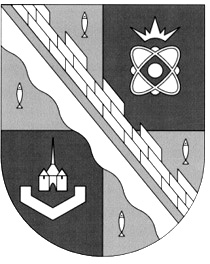 администрация МУНИЦИПАЛЬНОГО ОБРАЗОВАНИЯ                                        СОСНОВОБОРСКИЙ ГОРОДСКОЙ ОКРУГ  ЛЕНИНГРАДСКОЙ ОБЛАСТИпостановлениеот 12/02/2015 № 483В соответствии с пунктами 5.6 и 5.7 постановления администрации Сосновоборского городского округа от 02.09.2013 № 2221 «Об утверждении Порядка разработки, реализации и оценки эффективности муниципальных программ Сосновоборского городского округа Ленинградской области» администрация Сосновоборского городского округа п о с т а н о в л я е т:1. Утвердить план-график реализации муниципальной  программы «Стимулирование экономической активности малого и среднего предпринимательства в Сосновоборском городском округе на 2014-2020 годы» на 2015 год (Приложение № 1).2. Утвердить положение о порядке предоставления субсидий Сосновоборскому муниципальному фонду поддержки малого и среднего предпринимательства (Приложение № 2).3. Утвердить положение о порядке предоставления субсидий субъектам малого предпринимательства, действующим менее одного года, на организацию предпринимательской деятельности (Приложение № 3).4. Утвердить положение о порядке предоставления субсидий на компенсацию части затрат на развитие производственной материально-технической базы субъектов хозяйственной деятельности в сфере АПК округа (Приложение № 4).5. Утвердить положение о порядке предоставления субсидии на компенсацию части затрат на участие в ярмарочных, выставочных мероприятиях субъектов хозяйственной деятельности в сфере АПК округа (Приложение № 5).6. Утвердить состав комиссии для проведения конкурсного отбора участников в целях предоставления субсидий (Приложение № 6).7. Общему отделу администрации (Тарасова М.С.) обнародовать настоящее постановление на электронном сайте городской газеты «Маяк».8. Пресс-центру администрации (Арибжанов Р.М.) разместить настоящее постановление на официальном сайте администрации Сосновоборского городского округа.9. Настоящее постановление вступает в силу со дня официального обнародования.10. Контроль исполнения настоящего постановления возложить на первого заместителя главы администрации Подрезова В.Е.Глава администрации Сосновоборского городского округа					              В.Б.СадовскийИсп.Булатова Т.Е., Чистякова И.В.,☎6-28-49,6-28-35; СЕСОГЛАСОВАНО: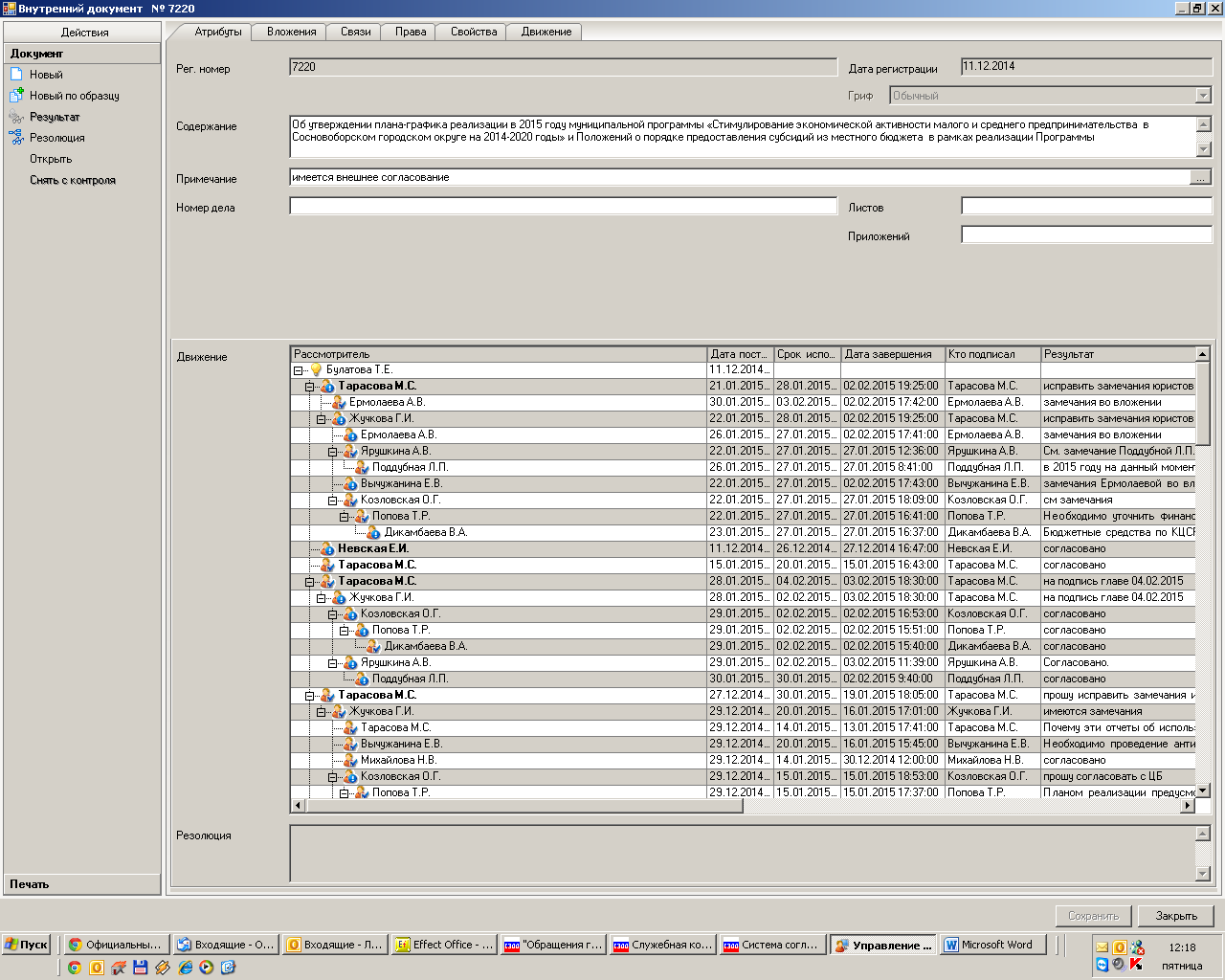 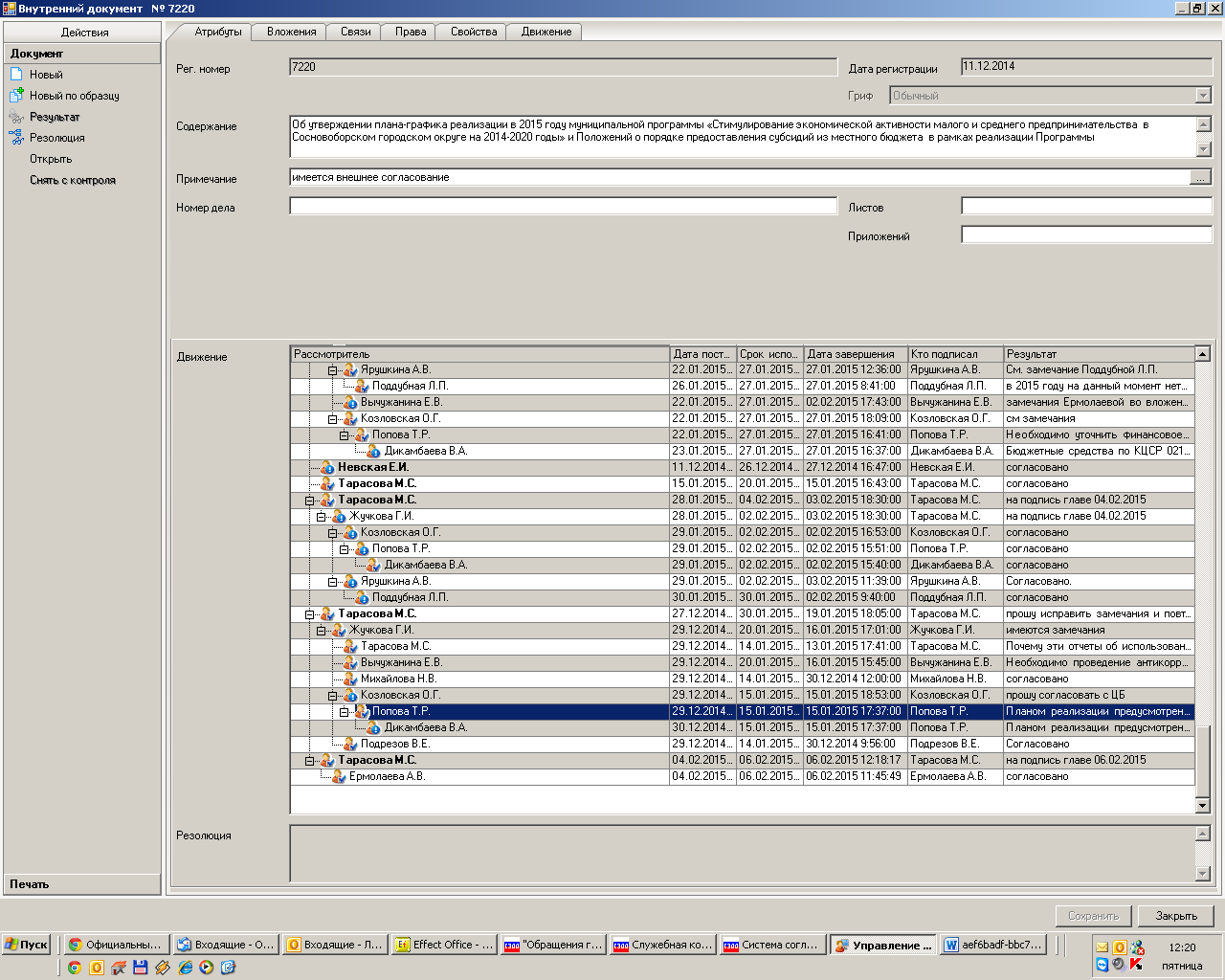 Председатель финансово-контрольной комиссии_______________ М.Н.Морозова19.12.2014Председатель правления Сосновоборского муниципального фонда поддержки малого предпринимательства_________________ В.Н.Морозов19.12.2014Директор МАУК «ГКЦ «Арт-Карусель»»_____________ Г.И.Ежова22.12.2014Директор МАОУ ДОД «ЦИТ»_______________ Н.И.Коврыга22.12.2014Рассылка:Общий отдел, КФ, КУМИ, ЦБ, ОЭР, СМ Фонд ПП, МАУК «ГКЦ «Арт-Карусель»», МАОУ ДОД «ЦИТ», Финансово-контрольная комиссия совета депутатов,Пресс-центр, ПрокуратураУТВЕРЖДЕНпостановлением администрации  Сосновоборского городского округаот  12/02/2015 № 483Приложение № 1План-график реализации на 2015 годмуниципальной программы Сосновоборского городского округа«Стимулирование экономической активности малого и среднего предпринимательствав Сосновоборском городском округе на 2014-2020 годы»УТВЕРЖДЕНОпостановлением администрации  Сосновоборского городского округаот  12/02/2015 № 483  Приложение № 2ПОЛОЖЕНИЕо порядке предоставления субсидий Сосновоборскому муниципальному фонду поддержкималого и среднего предпринимательства1. Общие положенияНастоящий Порядок устанавливает правила предоставления субсидий в целях обеспечения деятельности Сосновоборскому муниципальному фонду поддержки малого и среднего  предпринимательства, входящего в состав инфраструктуры поддержки субъектов малого и среднего предпринимательства на территории Сосновоборского городского округа в соответствии с подпрограммой «Развитие и поддержка малого и среднего предпринимательства и потребительского рынка на территории Сосновоборского городского округа» муниципальной программы «Стимулирование экономической активности малого и среднего предпринимательства в Сосновоборском городском округе на 2014-2020 годы», имеющего статус некоммерческой организации, основной уставной деятельностью которой является создание благоприятных условий для развития и поддержки малого и среднего предпринимательства на территории Сосновоборского городского округа.2. Используемые понятияВ настоящем Положении используются следующие основные понятия:субсидия – целевые денежные средства, предоставляемые из бюджета городского округа на безвозмездной и безвозвратной основе на обеспечение деятельности и развитие некоммерческой организации, входящей в инфраструктуру поддержки предпринимательства, направленной на создание благоприятных условий для развития и поддержки малого и среднего предпринимательства на территории Сосновоборского городского округа;  нецелевое использование бюджетных средств – направление и использование их на цели, не соответствующие условиям получения указанных средств, определенным утвержденным бюджетом, бюджетной росписью, уведомлением о бюджетных ассигнованиях, сметой доходов и расходов, настоящим Положением  либо иным правовым основанием их получения;получатель – Сосновоборской муниципальный фонд поддержки малого и среднего предпринимательства (далее – Фонд), являющийся некоммерческой организацией, входящей в инфраструктуру поддержки субъектов малого и среднего предпринимательства на территории Сосновоборского городского, основной уставной деятельностью которого является осуществление мер по поддержке и развитию малого  предпринимательства на территории Сосновоборского городского округа;договор – договор между администрацией Сосновоборского городского округа и Фондом о предоставлении субсидии.3. Условия и порядок предоставления субсидий3.1. Субсидии предоставляются получателю в целях возмещения затрат:- связанных с осуществлением  уставной деятельности, направленных  на создание  благоприятных условий для развития и поддержки  предпринимательства на территории Сосновоборского городского округа, а именно: на оплату труда и начисления на выплаты по оплате труда, на оплату услуг по обновлению программного продукта  1С, на оплату услуг по ведению бухгалтерского учета, а также на организацию и проведение информационных семинаров (тренингов) по актуальным темам по вопросам предпринимательства, подготовку и выпуск в эфир телепередач, посвященных вопросам развития малого предпринимательства, и т.п.;- на развитие Фонда в рамках реализации подпрограммы «Развитие и поддержка малого и среднего предпринимательства и потребительского рынка на территории Сосновоборского городского округа» программы «Стимулирование экономической активности малого и среднего предпринимательства в Сосновоборском городском округе на 2014-2020 годы» в части  проведения ремонтных работ по организации бизнес-инкубатора производственного назначения, расположенного по адресу: Гаражный проезд, д.3.3.2. Фонд составляет и представляет в администрацию сметы расходов и планы мероприятий («дорожные карты») для предоставления субсидии (приложения 1, 2 к Положению). Смета расходов и план мероприятий подлежат согласованию с отделом экономического развития администрации Сосновоборского городского округа.3.3. Субсидии предоставляются в пределах средств, предусмотренных на эти цели в бюджете в соответствии с решением Совета депутатов о бюджете Сосновоборского  городского округа, а также утвержденных бюджетных ассигнований и лимитов бюджетных обязательств.3.4. Субсидии предоставляются в соответствии с договорами, заключенными администрацией Сосновоборского городского округа с Получателем и действующими в течение текущего финансового года.3.5. Перечисление субсидий на расчетный счет Получателя осуществляется комитетом финансов Сосновоборского городского округа (далее - комитет финансов) на основании бюджетных заявок, предоставленных централизованной бухгалтерией администрации Сосновоборского городского округа.3.6. Получатель субсидий ежемесячно (при возмещении затрат, связанных с  осуществлением уставной деятельности Фонда) или ежеквартально (при возмещении затрат, связанных с развитием фонда в рамках реализации подпрограммы «Развитие и поддержка малого и среднего предпринимательства и потребительского рынка на территории Сосновоборского городского округа» программы «Стимулирование экономической активности малого и среднего предпринимательства в Сосновоборском городском округе на 2014-2020 годы») до 10-го числа месяца, следующего за отчетным периодом, представляет в централизованную бухгалтерию администрации согласованный с отделом экономического развития отчет об использовании выделенных субсидий за предыдущий месяц  (или квартал) нарастающим итогом на 01-ое число месяца, следующего за отчетным периодом, (приложение 3 к Положению).3.7. В случае выявления нецелевого расходования Фондом денежных средств, нарушения условий, установленных в п.3.1. настоящего Положения, администрация вправе прекратить финансирование и потребовать возврата средств, использованных не по целевому назначению.3.8. Возврат субсидий производится в добровольном порядке в недельный срок с момента выявления нарушений. Если по истечению указанного срока получатель субсидий отказывается добровольно возвращать субсидию, возврат субсидий в бюджет городского округа осуществляется в порядке, установленном законодательством Российской Федерации.Возврат субсидий осуществляется в объеме, пропорциональном объему невыполнения показателя (в процентном соотношении) и в полном объеме средств, использованных не по целевому назначению.3.9. Наличие остатков на расчетном счете получателя субсидий на 01 января последующего года не допускается. Неиспользованные в течение текущего финансового года денежные средства перечисляются в порядке, установленном бюджетным законодательством, в срок, не позднее 25-го декабря текущего года, в местный бюджет Сосновоборского городского округа.3.10. Контроль соблюдения условий, целей и порядка предоставления субсидий осуществляется администрацией (отделом экономического развития), комитетом финансов и финансово-контрольной комиссией совета депутатов.Права и обязанности Сторон4.1.Фонд:4.1.1.Обязуется осуществлять деятельность по развитию и поддержке малого предпринимательства в соответствии с Уставом и подпрограммой «Развитие и поддержка малого и среднего предпринимательства и потребительского рынка на территории Сосновоборского городского округа» муниципальной программы «Стимулирование экономической активности малого и среднего предпринимательства в Сосновоборском городском округе на 2014-2020 годы».4.1.2.Использует полученные денежные средства строго по целевому назначению в соответствии со сметами расходования субсидий и законодательством Российской Федерации, соблюдая условия предоставления субсидий, установленные настоящим Положением.4.1.3.Представляет администрации копии заключенных договоров в рамках утвержденных смет расходования субсидий.4.1.4.Организует  учет и представление отчетности о достижении реализации запланированных мероприятий согласно «дорожной карте».4.1.5.Выражает согласие на осуществление администрацией и уполномоченными органами муниципального финансового контроля проверок соблюдения условий, целей и порядка ее предоставления, установленных договором.4.1.6.Выражает согласие на передачу и обработку его персональных данных в соответствии с законодательством Российской Федерации.4.1.7.Осуществляет возврат субсидий в местный бюджет в случае нецелевого использования в соответствии с п. 3.8 настоящего Положения.4.1.8.Вправе обжаловать действия администрации в порядке, установленном действующим законодательством.4.2.Администрация:4.2.1.Перечисляет ежемесячно до 20-го числа текущего месяца Фонду денежные средства в соответствии со сметой Фонда, на основании служебной записки Фонда, согласованной с отделом экономического развития.4.2.2.Перечисление денежных средств осуществляется на расчетный счет Фонда.4.2.3.Осуществляет контроль целевого использования Фондом денежных средств, перечисленных по заключенному договору, на основании первичных учетных документов и по документам финансовой отчетности.4.2.4.Приостанавливает финансирование в случае несвоевременного, ненадлежащего, недостоверного представления Фондом отчета об использовании выделенных средств.4.2.5.В случае выявления нарушения Фондом условий предоставления субсидий, администрация в течение десяти рабочих дней составляет акт о выявленных нарушениях с указанием нарушений и сроков их устранения Фондом (далее – акт) и направляет на бумажном носителе (лично в руки либо почтовым отправлением) копию акта Фонду.4.2.6.В случае не устранения нарушений в установленные в акте сроки, администрация в течение десяти рабочих дней со дня истечения указанного срока принимает решение о возврате в бюджет городского округа субсидий, полученных Фондом, и направляет Фонду (не позднее пяти рабочих дней со дня принятия решения о возврате в бюджет субсидий) на бумажном носителе (лично в руки либо почтовым отправлением) требование, в котором должны быть предусмотрены:-подлежащая возврату сумма денежных средств и сроки ее возврата;-код бюджетной классификации Российской Федерации, по которому должен быть осуществлен возврат субсидий.4.2.7.В случае не перечисления Фондом необоснованно полученной субсидии в местный бюджет в срок, установленный в п. 3.8 настоящего Положения, указанные в требовании средства взыскиваются администрацией в судебном порядке.5. Ответственность Сторон 5.1.В случае возникновения споров Стороны примут все возможные меры для их разрешения путем переговоров.5.2.Стороны не несут ответственности, если невозможность выполнения ими условий настоящего договора наступила в силу форс-мажорных обстоятельств.5.3.Фонд несет ответственность за несвоевременное, ненадлежащее, недостоверное представление отчетов об использовании выделенных средств.В случае непредставления отчетов в сроки, определенные договором, или представления отчетов, содержащих недостоверные сведения, субсидии подлежат возврату в доход местного бюджета в порядке, установленном законодательством Российской Федерации.Приложение 1к ПоложениюПредседатель правления Сосновоборского муниципального фонда поддержки предпринимательства _____________________________«__» __________ 20__г.Согласовано.Отдел экономического развития администрацииСосновоборского городского округа  ________________________«__» __________ 20__г.                                                                                                                               Приложение 2к ПоложениюПлан мероприятий («Дорожная карта»)Сосновоборского муниципального фонда поддержки малого и среднего предпринимательства по использованию субсидии, направленной на ________________________________________________________________________________________________________________________,в рамках реализации подпрограммы «Развитие и поддержка малого и среднего предпринимательства и потребительского рынка на территории Сосновоборского городского округа» муниципальной программы «Стимулирование экономической активности малого и среднего предпринимательства в Сосновоборском городском округе на 2014-2020 годы»Председатель правления Сосновоборского муниципального фонда поддержки предпринимательства          _____________________________«__» __________ 20__г.Согласовано.Отдел экономического развития администрацииСосновоборского городского округа  ________________________ «__» __________ 20__г.                                                                                                                               Приложение 3к ПоложениюО Т Ч Е Тоб использовании субсидии на возмещение затрат в 20___ году по состоянию на __________________________									(руб.)Администрация Сосновоборского городского округа			Получатель субсидии________________________				______________________УТВЕРЖДЕНО       постановлением администрации  Сосновоборского городского округаот  12/02/2015 № 483  Приложение № 3ПОЛОЖЕНИЕо порядке предоставления субсидий субъектам малого предпринимательства, действующим менее одного года, на организацию предпринимательской деятельности1. Общие положения1.1.Настоящий Порядок устанавливает правила предоставления субсидий субъектам малого предпринимательства муниципального образования Сосновоборский городской округ Ленинградской области, действующим менее одного года, на организацию предпринимательской деятельности, (далее – субсидии), критерии отбора победителей – соискателей субсидий, а также порядок возврата субсидий в случае нарушения условий их предоставления, в соответствии с подпрограммой «Развитие и поддержка малого и среднего предпринимательства и потребительского рынка на территории Сосновоборского городского округа» муниципальной программы «Стимулирование экономической активности малого и среднего предпринимательства в Сосновоборском городском округе на 2014-2020 годы» (далее – Порядок).1.2.Субсидии предоставляются за счет средств местного бюджета в пределах бюджетных ассигнований, утвержденных решением совета депутатов муниципального образования о бюджете Сосновоборского городского округа на текущий финансовый год, а также за счет средств областного и федерального бюджетов по мере их поступления в местный бюджет Сосновоборского городского округа.1.3. В настоящем Порядке применяются следующие основные понятия:Субсидия - средства, предоставляемые субъектам малого предпринимательства, действующим менее одного года, организованным представителями социально незащищенных слоев населения, молодежи, для организации предпринимательской деятельности в соответствии с муниципальной программой по развитию и поддержке малого предпринимательства на территории муниципального образования Сосновоборский городской округ Ленинградской области.Нецелевое использование бюджетных средств – направление и использование их на цели, не соответствующие условиям получения указанных средств, определенным утвержденным бюджетом, бюджетной росписью, уведомлением о бюджетных ассигнованиях, сметой доходов и расходов, настоящим Положением  либо иным правовым основанием их получения.Субъекты малого предпринимательства – хозяйствующие субъекты (юридические лица и индивидуальные предприниматели), отнесенные в соответствии с условиями, установленными Федеральным законом от 24.07.2007 № 209-ФЗ «О развитии малого и среднего предпринимательства в Российской Федерации», к малым предприятиям, в том числе к микропредприятиям, а также зарегистрированные в ИФНС России по г.Сосновый Бор Ленинградской области.Соискатели – субъекты малого предпринимательства, зарегистрированные на территории муниципального образования Сосновоборский городской округ Ленинградской области и состоящие на налоговом учете в ИФНС России по г.Сосновый Бор Ленинградской области, претендующие на получение субсидии на организацию предпринимательской деятельности в муниципальном образовании Сосновоборский городской округ Ленинградской области.Представители социально незащищенных слоев населения - безработные граждане, состоящие на учете в ГКУ «Сосновоборский центр занятости населения», работники, находящиеся под угрозой массового увольнения (установление неполного рабочего времени, временная приостановка работ, предоставление отпуска без сохранения заработной платы, осуществление мероприятий по высвобождению работников), инвалиды, военнослужащие, уволенные с военной службы (при сроке службы не менее 10 календарных лет), а также военнослужащие, уволенные в связи с сокращением Вооруженных Сил Российской Федерации, члены неполных семей, имеющие иждивенцев, многодетные родители.Конкурсная комиссия – комиссия, формируемая администрацией Сосновоборского городского округа, для проведения конкурсного отбора среди соискателей.Договор - соглашение об условиях и порядке предоставления субсидии, заключенное в текущем финансовом году между администрацией муниципального образования Сосновоборский городской округ Ленинградской области и субъектом малого предпринимательства, организованным соискателем, признанным победителем конкурсного отбора.В настоящем Положении понятия «организации инфраструктуры поддержки предпринимательства», «приоритетные сферы развития малого и среднего предпринимательства» применяются в соответствии с подпрограммой «Развитие и поддержка малого и среднего предпринимательства и потребительского рынка на территории Сосновоборского городского округа» муниципальной программы «Стимулирование экономической активности малого и среднего предпринимательства в Сосновоборском городском округе на 2014-2020 годы».2. Цели предоставления субсидийСубсидии предоставляются в целях возмещения части затрат, связанных с организацией (осуществлением) предпринимательской деятельности на территории Сосновоборского городского округа, на приобретение основных средств и (или) на приобретение и пополнение оборотных средств, а также на государственную регистрацию юридического лица или индивидуального предпринимателя.3. Условия предоставления субсидий3.1. Субсидии предоставляются победителям конкурсного отбора по результатам конкурсного отбора, при условии заключения договора о предоставлении субсидии.3.2. К участию в конкурсе допускаются граждане, а также субъекты малого предпринимательства, действующие менее одного года, зарегистрированные гражданами и соответствующие следующим условиям (далее – соискатели):а) зарегистрированные по месту жительства в муниципальном образовании Сосновоборский городской округ Ленинградской области;б) планирующие организовать на территории муниципального образования Сосновоборский городской округ Ленинградской области предпринимательскую деятельность или уже организовавшие предпринимательскую деятельность не ранее, чем за год до подачи заявки для участия в конкурсе;в) принадлежащие на момент государственной регистрации своей предпринимательской деятельности в качестве индивидуального предпринимателя или юридического лица - субъекта малого предпринимательства к одной из следующих категорий:-безработные граждане, состоящие на учете в ГКУ «Сосновоборский центр занятости населения»;-работники, находящиеся под угрозой массового увольнения (установление неполного рабочего времени, временная приостановка работ, предоставление отпуска без сохранения заработной платы, проведение мероприятий по высвобождению работников);-военнослужащие, уволенные в связи с сокращением Вооруженных Сил Российской Федерации;-военнослужащие, уволенные из Вооруженных Сил Российской Федерации (при сроке службы не менее 10 календарных лет);-инвалиды;-члены неполных семей, имеющие иждивенцев;-многодетные родители;-граждане в возрасте от 18 до 30 лет (включительно).г) представившие документы, подтверждающие принадлежность на момент подачи заявки на участие в конкурсе, проводимом администрацией муниципального образования, или на момент государственной регистрации в качестве индивидуального предпринимателя или юридического лица - субъекта малого предпринимательства к категориям, указанным в настоящем пункте;д) ранее не осуществлявшие предпринимательскую деятельность в качестве индивидуального предпринимателя или учредителя коммерческой организации;е) прошедшие краткосрочные курсы обучения основам предпринимательства в одной из организаций муниципальной инфраструктуры поддержки предпринимательства (Сосновоборском муниципальном фонде поддержки малого и среднего предпринимательства или МАОУ ДОД «Центр информационных технологий»);    ж) соискатели, не осуществляющие финансово-хозяйственную деятельность, перечисленную в частях 3 и 4 статьи 14 Федерального закона от 24.07.2007 № 209-ФЗ «О развитии малого и среднего предпринимательства в Российской Федерации».3.3. Субсидии предоставляются поэтапно из расчета не более 80 процентов произведенных затрат. Размер субсидии не может превышать 300 000 (триста тысяч) рублей.3.4. Субсидии не предназначены для компенсации средств, затраченных на приобретение недвижимости, мебели, бытовой электроники, не используемой в производственном процессе или в процессе оказания услуг, приобретение легковых автомобилей (за исключением автобусов любых типов, предназначенных для перевозки восьми и более человек, фургонов, автолавок), выплату заработной платы, возведение капитальных строений и их проектирование, капитальный и косметический ремонт помещений, проведение опытно-конструкторских работ, техническое проектирование производственного оборудования, приобретение лицензий, оплату взносов для вступления в саморегулируемые организации, изготовление и(или) приобретение рекламной продукции (визитки, брошюры, буклеты, афиши, вывески и другие аналогичные товары).3.5. Не допускается повторное предоставление субсидий соискателям  по ранее принятым в муниципальном образовании и (или) в других органах исполнительной власти, и (или) бюджетных организациях и возмещенным платежным документам, подтверждающим произведенные затраты по организации и (или) осуществлению бизнеса.3.6. Для проведения конкурса администрация муниципального образования Сосновоборский городской округ Ленинградской области образует конкурсную комиссию, в состав которой входят лица, занимающие должности муниципальной службы в органе местного самоуправления, представители организаций муниципальной инфраструктуры поддержки предпринимательства, в уставные цели которых входит содействие созданию условий для развития малого и среднего предпринимательства.3.7. Основанием для перечисления средств субсидии субъектам малого предпринимательства является договор, заключенный между субъектом малого предпринимательства и администрацией муниципального образования Сосновоборский городской округ Ленинградской области.3.8. Соискатели несут ответственность за подлинность представленных в конкурсную комиссию документов. В случае выявления факта представления недостоверных документов, входящих в состав конкурсной заявки, участник конкурсного отбора несет ответственность в соответствии с законодательством Российской Федерации.3.9. В случае нарушения условий, установленных при предоставлении субсидии, возврат субсидии производится получателем субсидии в добровольном порядке в месячный срок с момента выявления нарушений. Если по истечению указанного срока получатель субсидии отказывается добровольно возвращать субсидию, взыскание денежных средств осуществляется в судебном порядке в рамках исполнительного производства.4. Организация, подготовка и порядок проведения конкурса4.1. Объявление о проведении конкурсного отбора среди соискателей получения субсидии размещается на официальном сайте администрации муниципального образования (http://www.sbor.ru/) и в средствах массовой информации. 4.2. Секретарь конкурсной комиссии на следующий рабочий день после даты размещения объявления о проведении конкурсного отбора начинает прием и регистрацию конкурсных заявок.Конкурсные заявки принимаются и соответствующие требованиям настоящего Положения регистрируются в течение пяти рабочих дней с момента объявления о конкурсе.Конкурсные заявки рассматриваются конкурсной комиссией по мере их поступления (согласно календарной дате их регистрации в соответствующем журнале конкурсных заявок). Состав конкурсной комиссии определяется постановлением администрации Сосновоборского городского округа об утверждении плана-графика реализации в текущем году муниципальной программы «Стимулирование экономической активности малого и среднего предпринимательства в Сосновоборском городском округе на 2014-2020 годы»».Документы, полученные после установленной в объявлении даты окончания приема конкурсных заявок, конкурсной комиссией не рассматриваются.     4.3. Заседание конкурсной комиссии созывается для рассмотрения конкурсных заявок, представленных одним или более участниками конкурсного отбора.Конкурсная заявка рассматривается на заседании конкурсной комиссии в присутствии участника конкурсного отбора либо уполномоченного, в соответствии с действующим законодательством, представлять интересы участника конкурсной комиссии на заседании конкурсной комиссии.В случае необходимости конкурсной комиссией принимается решение о представлении соискателем информации и разъяснений к материалам, содержащимся в конкурсной заявке.Заседания конкурсной комиссии проводятся не ранее чем через пять дней после даты опубликования в средствах массовой информации объявления о проведении конкурсного отбора.Заседание конкурсной комиссии правомочно, если на нем присутствует более половины членов конкурсной комиссии.4.4. Соискатели лично или почтовым отправлением с описью вложения представляют в конкурсную комиссию конкурсную заявку, в состав которой входят следующие документы:а) заявление о предоставлении субсидии на имя председателя конкурсной комиссии с указанием объема средств, инвестируемых соискателем в предпринимательскую деятельность, по форме согласно приложению 1 к настоящему Положению;б) копии всех страниц документа, удостоверяющего личность соискателя;в) справку о составе семьи, выдаваемую жилищно-эксплуатационными организациями по форме № 9;г) документы, подтверждающие принадлежность соискателя на момент подачи заявления (на момент государственной регистрации субъекта предпринимательской деятельности) к категории социально незащищенных слоев населения, согласно приложению 2 к настоящему Положению;д) резюме соискателя на получение субсидии по форме согласно приложению 3 к настоящему Положению;е) согласие на обработку персональных данных по форме согласно приложению к заявлению о предоставлении субсидии;ж) документ о прохождении соискателем краткосрочного курса обучения основам предпринимательства в одной из организаций муниципальной инфраструктуры поддержки предпринимательства (Сосновоборском муниципальном фонде поддержки малого и среднего предпринимательства или МАОУ ДОД «Центр информационных технологий»);з) бизнес-план предпринимательской деятельности, содержащий описание продукции или услуг, анализ рынка сбыта, в том числе потребителей и конкурентов, финансово-экономические расчеты, сроки реализации проекта, расчет эффективности вложений, штатное расписание сотрудников с указанием их заработной платы и другие разделы. В бизнес-плане указывается целевое использование субсидии, собственных средств соискателя. В случае если соискателем будут привлекаться заемные средства, указывается целевое использование заемных средств.4.5. Соискатели, которые на момент подачи конкурсной заявки зарегистрировали и(или) осуществляют предпринимательскую деятельность, представляют:а) выписку из Единого государственного реестра юридических лиц или Единого государственного реестра индивидуальных предпринимателей;б) справку налогового органа на последнюю отчетную дату о наличии (отсутствии) задолженности по уплате налоговых платежей;в) документы, подтверждающие проведение мероприятий по снижению энергетических издержек (в случае проведения мероприятий по снижению энергетических издержек);г) копию свидетельства о постановке на налоговый учет;д) сведения о зарегистрированном бизнесе по форме согласно приложению 4 к настоящему Положению.Срок подачи конкурсной заявки для соискателей, уже организовавших и осуществляющих предпринимательскую деятельность, не может превышать одного года (364 дня) со дня государственной регистрации субъектом предпринимательской деятельности.4.6. Документы, сформированные в конкурсные заявки, секретарь конкурсной комиссии регистрирует в журнале заявок субъектов малого предпринимательства на участие в конкурсных отборах в сроки, определенные п.4.2. Секретарем конкурсной комиссии производится проверка полноты и соответствия представленных документов требованиям настоящего Положения, а также соответствия соискателя условиям предоставления субсидии. Секретарь конкурсной комиссии извещает в течение трех дней (почтовым отправлением либо по факсу, либо по электронной почте, либо по телефону) соискателей, соответствующих условиям предоставления субсидии и представивших документы, удовлетворяющие требованиям настоящего Положения, о дате и времени проведения заседания конкурсной комиссии.В случае выявления неполноты или несоответствия представленных документов требованиям настоящего Положения, несоответствия соискателя условиям предоставления субсидии соискателю направляется в течение трех дней с момента представления документов письменный мотивированный отказ (почтовым отправлением либо по факсу, либо по электронной почте) в рассмотрении конкурсной заявки на заседании конкурсной комиссии, о чем в журнале производится соответствующая отметка, а представленные документы по требованию соискателя возвращаются. Отказ не препятствует повторной подаче конкурсной заявки после устранения причин отказа.4.7.В случае необходимости конкурсной комиссией привлекается эксперт для оценки представленного соискателем бизнес-плана.4.8. Решение о победителях конкурсного отбора принимается конкурсной комиссией по системе балльных оценок.В первую очередь оценивается способность к ведению предпринимательской деятельности (опыт работы в выбранной сфере деятельности, профессиональное образование, результаты собеседования, проведенного на заседании конкурсной комиссии) - от 0 до 100 баллов. Каждый член конкурсной комиссии оценивает соискателя, после чего баллы суммируются и их сумма делится на количество присутствующих членов конкурсной комиссии. Если соискатель набирает менее 50 баллов, конкурсной комиссией принимается решение об отказе в предоставлении субсидии с указанием причин отказа в протоколе заседания комиссии. Отказ не препятствует повторной подаче конкурсной заявки после устранения причин отказа.Соискателям, набравшим не менее 50 баллов, конкурсная комиссия проставляет дополнительные баллы по следующей системе балльных оценок:-ведение бизнеса на территориях других муниципальных образований - 0 баллов;-соответствие основного вида деятельности соискателя приоритетным сферам развития малого и среднего предпринимательства на территории муниципального образования Сосновоборский городской округ Ленинградской области - 100 баллов;-основной вид деятельности соискателя, не относящийся к приоритетным сферам развития малого и среднего предпринимательства на территории муниципального образования Сосновоборский городской округ Ленинградской области, - 0 баллов;-реализация на предприятии мероприятий по снижению энергетических издержек - 50 баллов;-качество подготовки бизнес-плана (в соответствии с заключением учреждения) - от 0 до 100 баллов;-привлечение соискателями, уже осуществляющими предпринимательскую деятельность, наемных работников - 10 баллов за каждого работника.Секретарь конкурсной комиссии суммирует баллы, набранные каждым соискателем, заносит данные в протокол и объявляет членам конкурсной комиссии.Конкурсная комиссия принимает решение о победителях конкурсного отбора, начиная с заявок, набравших максимальное количество баллов, и далее - в порядке убывания баллов с учетом объема средств, предусмотренных на эти цели в муниципальной программе, и размера предоставляемой субсидии, который определяется на основании бизнес-плана соискателя с учетом экономически обоснованных осуществленных и(или) планируемых им расходов, отдельно по следующим категориям:-инвалиды;-представители социально незащищенных слоев населения;-граждане в возрасте от 18 до 30 лет (включительно).Если несколько соискателей, относящихся к одной категории, набирают равное количество баллов, при этом объем запрашиваемых ими субсидий превышает объем нераспределенных средств, предусмотренных на предоставление субсидий, средства распределяются пропорционально объему запрашиваемых средств субсидии между соискателями данной категории соискателей.4.9. Решения конкурсной комиссии оформляются протоколом. Победителям конкурса направляется соответствующая выписка из протокола заседания конкурсной комиссии (по требованию).Секретарь конкурсной комиссии составляет реестр победителей конкурсного отбора для перечисления субсидий по форме согласно приложению 6 к настоящему Положению и извещает их в течение трех дней(почтовым отправлением либо по факсу, либо по электронной почте, либо по телефону)о необходимости оформления и подписания договора о предоставлении субсидии с администрацией по форме согласно приложению 5 к настоящему Положению.5. Порядок предоставления субсидий победителям конкурса5.1. Администрация заключает договор о предоставлении субсидии с субъектом малого предпринимательства (индивидуальным предпринимателем или юридическим лицом), зарегистрированным победителем конкурса.5.2. Субсидии предоставляются победителям конкурсного отбора   на основании решения конкурсной комиссии и в соответствии   с договорами, заключенными администрацией муниципального образования с победителями конкурсного отбора. Договором о предоставлении субсидии предусматриваются:-согласие получателя субсидии на осуществление администрацией и уполномоченными органами государственного и (или)муниципального финансового контроля проверок соблюдения получателем субсидии условий, целей и порядка предоставления субсидии, а также сроки перечисления субсидии; -целевые показатели результативности использования субсидии;-обязательство по представлению на согласование в администрацию плана мероприятий ("дорожной карты") изменений целевых показателей результативности использования субсидии;-обязательство получателя субсидии по организации учета и представлению отчетности о достижении целевых показателей результативности использования субсидии;-размещение администрацией отчетности о достижении целевых показателей результативности использования субсидий на официальном сайте администрации;-обязательство по возврату предоставленных средств в случае установления по итогам проверок, проведенных администрацией, а также уполномоченными органами государственного финансового контроля, фактов нарушения условий, определенных настоящим Положением и договором о предоставлении субсидии.5.3. Договор о предоставлении субсидии включает следующие обязательные условия для получателей субсидии:а) осуществление предпринимательской деятельности в течение двух лет и не менее этого срока;б) представление в администрацию самостоятельно или через Сосновоборский муниципальной фонд поддержки малого и среднего предпринимательства в течение трех лет:-ежеквартально до 20-го числа месяца, следующего за отчетным кварталом, сведений о хозяйственной деятельности субъекта малого предпринимательства;-ежегодно до 25 марта года, следующего за отчетным, анкеты получателя поддержки.В случае представления указанных документов через организации муниципальной инфраструктуры поддержки предпринимательства между субъектом малого предпринимательства и Сосновоборским муниципальным фондом поддержки малого и среднего предпринимательства заключается договор на оказание услуг, в соответствии с которым Фонд передает в администрацию со своим сопроводительным письмом соответствующие документы субъектов малого предпринимательства.5.4. В договоре о предоставлении субсидии указываются нормативные правовые акты, являющиеся основанием для предоставления средств субсидии (решение совета депутатов муниципального образования о бюджете Сосновоборского городского округа на текущий финансовый год, постановление администрации от 01.10.2013 № 2464 «Об утверждении муниципальной программы «Стимулирование экономической активности малого и среднего предпринимательства в Сосновоборском городском округе на 2014-2020 годы»» (с последующими изменениями) и другие).5.5. Для заключения договора о предоставлении субсидии победитель конкурса в течение тридцати дней с момента проведения конкурсной процедуры, но не позднее 15 декабря текущего финансового года обязан представить секретарю конкурсной комиссии подлинники и копии следующих документов:а) свидетельства о государственной регистрации в качестве индивидуального предпринимателя или свидетельство о государственной регистрации юридического лица - субъекта малого предпринимательства в ИФНС России по г.Сосновый Бор Ленинградской области;б) выписку из Единого государственного реестра юридических лиц или Единого государственного реестра индивидуальных предпринимателей;в) свидетельства о постановке на налоговый учет;г) сведения из информационного письма территориального органа Федеральной службы государственной статистики по субъекту Российской Федерации об учете организации (индивидуального предпринимателя) в ЕГРПО;д) отчета и платежных документов, подтверждающие произведенные в соответствии с бизнес-планом расходы на предпринимательскую деятельность;е) банковских реквизитов с указанием расчетного счета получателя для перечисления субсидии.5.6. Перечисление субсидий осуществляется в соответствии с настоящим Положением в течение десяти дней, по мере поступления средств из областного или федерального бюджетов, после предоставления секретарю конкурсной комиссии всех документов согласно п.5.5.5.7. В случае нарушения победителем конкурса сроков представления документов, указанных в пункте 5.5 настоящего Положения, средства, предназначенные победителю конкурса, по решению конкурсной комиссии могут быть в порядке, установленном настоящим Положением, предоставлены другому победителю конкурса и(или) соискателю.6. Порядок возврата субсидий победителями конкурса в случае нарушения условий, установленных при их представлении6.1.Получатель субсидии несет ответственность за нецелевое использование субсидии в соответствии с законодательством Российской Федерации, а также за недостоверность представленных в администрацию сведений и документов. 6.2.Контроль соблюдения условий, целей и порядка предоставления субсидий осуществляет администрация(отдел экономического развития), комитет финансов, финансово-контрольная комиссия совета депутатов, а также уполномоченные органы государственного финансового контроля.6.3.В случае выявления нарушений по итогам проверок получателями субсидий условий предоставления субсидий, установленных п. 5.3 настоящего Положения и договором, заключенным с получателем субсидии,  получатель субсидии обязан возвратить в добровольном порядке предоставленные средства в полном объеме в месячный срок с момента выявления нарушений. 6.4.Если по истечению указанного срока получатель субсидий отказывается добровольно возвращать субсидию, взыскание денежных средств осуществляется в судебном порядке в рамках исполнительного производства.6.5.Администрация в течение десяти рабочих дней составляет акт о выявленных нарушениях и направляет не позднее пяти рабочих дней с момента составления акта о выявленных нарушениях копию акта на бумажном носителе получателю субсидии (лично в руки либо почтовым отправлением) и требование, в котором должны быть предусмотрены:-подлежащая возврату сумма денежных средств и сроки ее возврата;-код бюджетной классификации Российской Федерации, по которому должен быть осуществлен возврат субсидий.6.6.Возврат в текущем финансовом году получателем субсидии остатков субсидии, не использованных в отчетном финансовом году, не предусматривается в связи с компенсирующим характером субсидии.Приложение 1к Положению(Форма)                                        Председателю конкурсной комиссии                                        от _______________________________,                                             (фамилия, имя, отчество)проживающего(ей) по адресу:  ________                                        __________________________________,                                        паспорт ___________________________                                                    (серия, номер)                                        выдан ____________________________,__________________________________                                        контактный телефон ________________ЗАЯВЛЕНИЕ    Прошу предоставить  мне  субсидию  на  организацию  предпринимательской деятельности в размере ________________(____________________________________________) рублей.  (цифрами)           (прописью)    Готов(а) инвестировать (инвестировал) в организацию предпринимательской деятельности ______________(_______________________________________) рублей. (цифрами)           (прописью)    Государственную  или  муниципальную  финансовую  поддержку  аналогичной формы  в  соответствующих  органах  исполнительной   власти   и   бюджетных организациях не получал(а).    Предпринимательскую   деятельность  ранее  (в  предшествующие  годы)  в качестве  индивидуального  предпринимателя  или   учредителя   коммерческой организации не осуществлял(а).    Я осведомлен(а) о том, что несу полную ответственность  за  подлинность представленных  в  конкурсную  комиссию   документов   в   соответствии   с законодательством Российской Федерации.«___» _______________ 20__ года                  ___________________________     (подпись)  Место печатиПриложениек Заявлению(Форма)Согласие на обработку персональных данных    Настоящим во исполнение требований Федерального закона от 27 июля  2006года N 152-ФЗ «О персональных данных» я, гражданин___________________________________________________________________________, (фамилия, имя, отчество)паспорт ___________________ выдан ___________________________________________ (серия, номер)___________________________________________________________________________,(наименование органа, выдавшего паспорт, дата выдачи, код подразделения)адрес регистрации: _____________________________________________________________________________________________________________________________________ (индекс, область, район, город, улица, дом, квартира)даю свое письменное согласие на обработку моих персональных данных в  целях получения муниципальной поддержки.    Настоящее согласие не устанавливает предельных сроков обработки данных.    Я уведомлен  и  понимаю,  что  под   обработкой   персональных   данных подразумевается  сбор,  систематизация,  накопление,  хранение,   уточнение(обновление,  изменение),  использование,  распространение  (в  том   числе передача), обезличивание, блокирование, уничтожение и любые другие действия(операции) с персональными данными.    Также под  персональными  данными  подразумевается  любая   информация, имеющая отношение ко мне как к субъекту персональных данных,  в  том  числе фамилия, имя, отчество, дата и место рождения, адрес  проживания,  семейный статус, информация о наличии имущества, образование, доходы и любая  другая информация._______________________  __________________________________________________   (подпись)                         (фамилия, имя, отчество)«__» _______________ 20__ года  Место печатиПриложение 2к ПоложениюПЕРЕЧЕНЬДОКУМЕНТОВ, ПОДТВЕРЖДАЮЩИХ ПРИНАДЛЕЖНОСТЬ СОИСКАТЕЛЯНА ПОЛУЧЕНИЕ СУБСИДИИ К КАТЕГОРИИ СОЦИАЛЬНОНЕЗАЩИЩЕННЫХ СЛОЕВ НАСЕЛЕНИЯПриложение 3к Положению(Форма)РЕЗЮМЕсоискателя на получение субсидии___________________________________________________________________________  (фамилия, имя, отчество)1. ИНН _____________________________________________________________________2. СНИЛС __________________________________________________________________3. Дата рождения ____________________________________________________________4. Семейное положение _______________________________________________________5. Образование ______________________________________________________________1) наименование учебного заведения ____________________________________________дата окончания ______________________________________________________________полученные квалификация, специальность ________________________________________2) наименование учебного заведения ____________________________________________дата окончания ______________________________________________________________полученные квалификация, специальность _______________________________________6. Иностранный язык, степень владения __________________________________________7. Прочие навыки ____________________________________________________________8. Общий стаж работы ________________________________________________________9. Основная квалификация _____________________________________________________10. Трудовая деятельность:1) дата приема на работу ______________________________________________________место работы _______________________________________________________________(полное наименование организации)адрес организации-работодателя __________________________________________________________________________________________________________________________    (индекс, адрес, телефон)должность _________________________________________________________________выполняемые обязанности ____________________________________________________2) дата приема на работу _____________________________________________________место работы _______________________________________________________________    (полное наименование организации)адрес организации-работодателя _________________________________________________________________________________________________________________________  (индекс, адрес, телефон)должность _________________________________________________________________выполняемые обязанности ____________________________________________________11.Контактная информация:1) телефон рабочий __________________________________________________________2) телефон домашний ________________________________________________________3) сотовый телефон __________________________________________________________4) e-mail ___________________________________________________________________Приложение 4к Положению(Форма)Сведения о зарегистрированном бизнесе1. Наименование юридического лица (индивидуального предпринимателя)    _______________________________________________________________________    _______________________________________________________________________2. Дата регистрации бизнеса __________________3. ИНН/КПП _____________________________________________________________4. ОГРН или ОГРНИП _____________________________________________________5. Основной вид экономической деятельности _________________________________Субъект малого предпринимательства________________________   ________________________________________________  (подпись)                              (фамилия, инициалы)    Место печати«__» ______________ 20__ годаПриложение 5к Положению(Форма)ДОГОВОР № _____о предоставлении субсидии (стартового пособия)Г. Сосновый Бор Ленинградской обл.                                                                       «__» ___________ 20__ годаАдминистрация муниципального образования Сосновоборский городской округ Ленинградской области,именуемая в дальнейшем «Администрация», в лице главы администрации Сосновоборского городского округа ______________________________________, действующего на основании Устава, с одной стороны, и___________________________________________________________________________________________________                            (организация, индивидуальный предприниматель)(далее - Получатель) в лице _______________________________________________________, действующего на основании _________________________________________, с другой стороны, совместно именуемые «Стороны», заключили настоящий договор о следующем:1. Предмет договора    1.1. Администрация    предоставляет    Получателю    субсидию    в    размере ________________________________ (цифрами)            (_______________________________________________________________________) рублей в порядке компенсации (прописью)_____   (_______________)    процентов    затрат,    произведенных    гражданином _________________________________________________________________________________________________________________________________  (фамилия, имя, отчество, серия и номер паспорта, кем и когда выдан)на  организацию  и(или)  осуществление   предпринимательской   деятельности Получателя. Источник финансирования - __________________________ бюджет.    1.2. Основанием для заключения договора являются:-решение совета депутатов муниципального образования от «__» _________ 20__ года № _____«О бюджете Сосновоборского городского округа на 20__ год и на плановый период 20__ и 20__ годов»;-постановление администрации от 01.10.2013 № 2464 «Об утверждении муниципальной программы «Стимулирование экономической активности малого и среднего предпринимательства в Сосновоборском городском округе на 2014-2020 годы»» (с последующими изменениями);   -протокол конкурсной комиссии от «__» _________ 20__ года № _________________________________________________________________________________________________________.(наименование)2. Обязательства Сторон2.1. Получатель обязуется:2.1.1. Осуществлять предпринимательскую деятельность в течение не менее двух лет.2.1.2. Предъявлять по требованию Администрации копии  налоговых деклараций, предоставляемых в Инспекцию федеральной налоговой службы России по г. Сосновый Бор Ленинградской области, а также документы бухгалтерского учета и другие документы, подтверждающие ведение предпринимательской деятельности.2.1.3. Создать новые рабочие места в количестве _____ единиц, и (или) увеличить величину выручки от реализации товаров (работ, услуг) до ___ тыс. рублей, и (или) ____________________________ (выбирается соответствующее или дополняется иным).2.1.4. Представить в Администрацию одновременно с заключением настоящего договора план мероприятий («дорожную карту») по достижению целевого показателя, указанного в пункте 2.1.2 настоящего договора, оформленный в виде дополнительного договора к настоящему договору (далее – дополнительный договор) по форме согласно приложению 1 к настоящему договору.2.1.5. Организовать учет и представлять в Администрацию отчетность о достижении целевых показателей результативности использования субсидии в сроки, установленные дополнительным Соглашением.2.1.6. Возвратить предоставленные средства в случае установления по итогам проверок, проведенных Администрацией, а также уполномоченными органами государственного и (или) муниципального финансового контроля, фактов нарушения условий, установленных настоящим договором.2.1.7. Представлять в Администрацию в течение трех лет после заключения настоящего договора:-ежеквартально до 20-го числа месяца, следующего за отчетным кварталом, отчет о хозяйственной деятельности по форме согласно приложению 2 к настоящему договору;-ежегодно до 25 марта года, следующего за отчетным периодом, анкету получателя поддержки по форме согласно приложению 3 к настоящему договору.2.1.8. Возвратить в добровольном порядке средства субсидии при невозможности представления отчетов, указанных в пункте 2.1.7 настоящего договора.2.1.9. Возвратить в добровольном порядке средства субсидии в случае ликвидации бизнеса, действовавшего менее двух лет, а также при отсутствии финансово-хозяйственной деятельности более одного года с момента получения субсидии.2.2. Администрация обязуется:2.2.1. Выплатить Получателю субсидию в размере, указанном   в пункте 1.1 настоящего договора.2.2.2. Проводить проверки соблюдения Получателем условий, установленных настоящим договором.2.2.3. Размещать отчетность о достижении целевых показателей результативности использования субсидий на официальном сайте Администрации3. Особые условия договора3.1. Получатель представляет в Администрацию:а) копию свидетельства о государственной регистрации в качестве индивидуального предпринимателя или свидетельства о государственной регистрации юридического лица - субъекта малого предпринимательства в ИФНС России по г. Сосновый Бор Ленинградской области;б) копию свидетельства о постановке на налоговый учет;в) выписку из Единого государственного реестра юридических лиц или Единого государственного реестра индивидуальных предпринимателей;г) сведения из информационного письма территориального органа Федеральной службы государственной статистики по субъекту Российской Федерации об учете организации в ЕГРПО;д) отчет о выполнении бизнес-плана, связанного с организацией и (или) осуществлением предпринимательской деятельности Получателя, и платежные документы, подтверждающие произведенные в соответствии с бизнес-планом расходы;е) банковские реквизиты с указанием расчетного счета Получателя для перечисления субсидии (образец платежного поручения).3.2. Получатель выражает согласие на осуществление Администрацией и уполномоченными органами государственного и (или) муниципального финансового контроля проверок соблюдения Получателем условий, целей и порядка предоставления субсидии.3.3. В случае несвоевременного представления Получателем отчетов, указанных в пункте 2.1 настоящего договора, Администрация оставляет за собой право в дальнейшем отказать Получателю в предоставлении любых видов муниципальной поддержки.4. Условия и порядок выполнения договора4.1. Субсидия перечисляется Администрацией на расчетный счет Получателя после оформления двусторонних актов, подтверждающих выполнение Получателем условий, предусмотренных пунктом 3.1 настоящего договора.4.2. Перечисление средств Получателю осуществляется в соответствии с правилами казначейского исполнения местного бюджета муниципального образования Сосновоборский городской округ Ленинградской области.5. Срок действия договораНастоящий договор действует с момента его подписания до полного выполнения сторонами своих обязательств.6. Ответственность Сторон и порядок разрешения споров6.1. Получатель несет ответственность за нецелевое использование субсидии в соответствии со статьей 289 Бюджетного кодекса Российской Федерации, а также за недостоверность представленных в Комитет сведений и документов.6.2. В случае нарушения условий, установленных при предоставлении субсидии, возврат субсидии производится Получателем в добровольном порядке в месячный срок с момента выявления нарушений. Если по истечение указанного срока Получатель отказывается добровольно возвращать субсидию, взыскание денежных средств осуществляется в судебном порядке в рамках исполнительного производства.6.3. Стороны не несут ответственности в случае, если невозможность выполнения ими условий настоящего договора наступила в силу форс-мажорных обстоятельств.6.4. Вопросы, не урегулированные настоящим договором, Стороны решают в соответствии с законодательством Российской Федерации и условиями настоящего договора.7. Адреса и реквизиты СторонАДМИНИСТРАЦИЯ: Администрация муниципального образования Сосновоборский городской округ Ленинградской области. Сосновый Бор, ул. Ленинградская, 46ИНН 4714011083, КПП 472601001Банковские реквизиты:УФК по Ленинградской области (Отдел 16, КФ Сосновоборского городского округа ЛС № 02453004100 для Администрации Сосновоборского городского округа ЛС0010015)Банк получателя: Отделение Ленинградское г. Санкт-ПетербургБИК 044106001Счет № 40204810700000001108ОКАТО 41454000000ПОЛУЧАТЕЛЬ: ________________________________________________________________________________________________________________________________________________________             (наименование и банковские реквизиты Получателя)8. Подписи и печати СторонПОДПИСИ СТОРОН:АДМИНИСТРАЦИЯ:					ПОЛУЧАТЕЛЬ:Глава администрации Сосновоборского 			___________________________________городского округа 						_________________________________________________________ ____________			____________________ _______________       Место печати                                  				  Место печати«__» ________________ 20__ года         				«__» ______________ 20__ годаПриложение 1к ДоговоруДополнительное соглашениеПлан мероприятий ("дорожная карта")по достижению целевого показателяГ. Сосновый Бор Ленинградской обл.                                                                                  «__» ___________ 20__ годаАдминистрация муниципального образования Сосновоборский городской округ Ленинградской области, именуемая в дальнейшем «Администрация», в лице главы администрации Сосновоборского городского округа _________________________________________, действующего на основании Устава, с одной стороны, и___________________________________________________________________________________________________                            (организация, индивидуальный предприниматель)(далее - Получатель) в лице _______________________________________________________, действующего на основании _________________________________________, с другой стороны, совместно именуемые «Стороны», заключили настоящее дополнительное Соглашение к Договору № ___ от «__»______ 20_ года (далее – дополнительное Соглашение) о следующем:1. Получатель обязуется:1.1. Создать новые рабочие места в количестве _____ единиц, и (или) увеличить величину выручки от реализации товаров (работ, услуг) до ____ тыс. рублей, и (или) ________________(выбирается соответствующее или дополняется иным):на момент предоставления субсидии, за период с _____ по ____ 20___года, количество рабочих мест: ____ единиц,в случае непредоставления субсидии, за период с _____ по ____ 20___года,  количество рабочих мест: ___ единиц,после получения субсидии, за период с _____ по ____ 20___ года, количество рабочих мест: ___ единиц;на момент предоставления субсидии, за период с _____ по ____ 20___года, выручка от реализации товаров (работ, услуг): ____ тыс. рублей,в случае непредоставления субсидии, за период с ____ по ___ 20_ года, выручка от реализации товаров (работ, услуг): ______ тыс. рублей,после получения субсидии, за период с _____ по ____ 20___ года, выручка от реализации товаров (работ, услуг): ______ тыс. рублей;на момент предоставления субсидии, за период с _____ по ____ 20___года, ________________ : _____,в случае непредоставления субсидии, за период с _____ по ____ 20___года, ________________ : _____,после получения субсидии, за период с _____ по ____  20__ года, ________________ : _____.1.2. Организовать учет и представлять в Администрацию отчетность о достижении целевых показателей результативности использования субсидии не позднее 30 (тридцати) дней со дня окончания каждого срока, установленного настоящим дополнительным Соглашением.2. Условия Договора № ___ от «__» ____ 20__ года (далее – Договор), не затронутые настоящим дополнительным Соглашением, считать неизменными.3. Настоящее дополнительное Соглашение является неотъемлемой частью Договора, вступает в силу с момента подписания и действует до полного исполнения Сторонами своих обязательств по Договору.4. Дополнительное Соглашение составлено в двух экземплярах, имеющих одинаковую юридическую силу, по одному для каждой из Сторон.ПОДПИСИ СТОРОН:АДМИНИСТРАЦИЯ:					ПОЛУЧАТЕЛЬ:Глава администрации Сосновоборского 			___________________________________городского округа 						_________________________________________________________ _______________			____________________ _______________       Место печати                                  				  Место печати«__» ________________ 20__ года         				«__» ______________ 20__ годаПриложение 2к Договору(Форма)Ежеквартальный отчето хозяйственной деятельности субъекта малого предпринимательстваза _____ квартал 20__ года__________________________________________________________(наименование субъекта малого предпринимательства)__________________________________________________________(адрес, телефон)"__" __________ 20__ года (дата получения субсидии для организации бизнеса)Субъект малого предпринимательства    __________________   __________________________________ (подпись)          (фамилия, инициалы)       Место печати    «__» ______________ 20__ годаПриложение 3к Договору(Форма)Анкета получателя поддержкиI. Общая информация о субъекте малого или среднего предпринимательства -получателе поддержки_________________________________________       ___________________________(полное наименование субъекта малого или         (дата оказания поддержки)      среднего предпринимательства)_________________________________________       ___________________________       (ИНН получателя поддержки)                      (отчетный год)_________________________________________       ___________________________   (система налогообложения получателя          (сумма оказанной поддержки,               поддержки)                                тыс. руб.)_________________________________________       ___________________________(субъект Российской Федерации, в котором        (основной вид деятельности            оказана поддержка)                            по ОКВЭД)II. Вид оказываемой поддержки    --------------------------------<*> Указывается площадь помещений, предоставленных в аренду.III. Основные финансово-экономические показатели субъекта малогои среднего предпринимательства - получателя поддержкиIV. Дополнительные финансово-экономические показатели субъекта малогои среднего предпринимательства - получателя поддержкиРуководительорганизации                  ______________   _____________________________(индивидуальный                 (подпись)          (фамилия, инициалы)предприниматель)                   Место печати«___» _________ 20__ годаПриложение 6к Положению(Форма)РЕЕСТРпобедителей конкурсного отбора на перечисление субсидийПредседатель конкурсной комиссии___________________________            _______________________________    (подпись)                              (фамилия, инициалы)         Место печати«___» _________ 20__ годаУТВЕРЖДЕНО       постановлением администрации  Сосновоборского городского округаот  12/02/2015 № 483  Приложение № 4ПОЛОЖЕНИЕо порядке предоставления субсидий на компенсацию части затрат  на развитие производственной материально-технической базы субъектов хозяйственной деятельности в сфере АПК округа1. Используемые понятияВ настоящем Положении используются следующие основные понятия:соискатель - сельскохозяйственный товаропроизводитель, субъект хозяйственной деятельности в сфере АПК округа, соответствующий критериям, установленным в статье 3 Федерального закона от 29.12.2006 № 264-ФЗ «О развитии сельского хозяйства», зарегистрированный в качестве налогоплательщика на территории Сосновоборского городского округа; субсидия – целевые денежные средства,  предоставляемые из бюджета городского округа на возмещение затрат в целях реализации мероприятий муниципальной программы «Стимулирование экономической активности малого и среднего предпринимательства в Сосновоборском городском округе на 2014-2020 годы» (далее – Программа);нецелевое использование бюджетных средств – направление и использование их на цели, не соответствующие условиям получения указанных средств, определенным утвержденным бюджетом, бюджетной росписью, уведомлением о бюджетных ассигнованиях, сметой доходов и расходов, настоящим Положением  либо иным правовым основанием их получения;получатели субсидий – сельскохозяйственные товаропроизводители в сфере АПК округа, прошедшие конкурсный отбор;конкурсная комиссия – комиссия, формируемая администрацией Сосновоборского городского округа (далее – администрация) для проведения конкурсного отбора участников в целях предоставления субсидии; договор – компенсационное соглашение об условиях и порядке предоставления субсидии, заключенный в пределах текущего финансового года между получателем субсидии и администрацией.2. Цель предоставления субсидийЦелью предоставления субсидии является частичное возмещение затрат, связанных с развитием производственной материально-технической базы сельскохозяйственных товаропроизводителей в текущем финансовом году.3. Условия предоставления субсидий и порядок возврата субсидий                        в случае нарушения условий, установленных при их предоставлении3.1. Субсидии предоставляются товаропроизводителям в сфере агропромышленного и рыбохозяйственного комплекса, осуществляющим деятельность и зарегистрированным на территории Сосновоборского городского округа.3.2. Администрация предоставляет субсидии сельскохозяйственным товаропроизводителям, прошедшим конкурсный отбор, на основании решения конкурсной комиссии, в соответствии с заключаемым договором и правилами казначейского исполнения местного бюджета Сосновоборского городского округа.3.3. Субсидии предоставляются на безвозмездной и безвозвратной основе в целях возмещения части затрат, в пределах средств, предусмотренных на эти цели в местном бюджете Сосновоборского городского округа и в соответствии с пунктом 2.1 Плана-графика реализации на 2015 год подпрограммы 2 «Поддержка товаропроизводителей в сфере агропромышленного и рыбохозяйственного комплекса на территории Сосновоборского городского округа» Программы (приложение № 1 настоящего постановления).	3.4.Возмещению подлежит часть затрат, направленных на развитие производственной материально-технической базы, осуществленных соискателем в текущем финансовом году. Возврат в текущем финансовом году получателем субсидий остатков субсидий, не использованных в отчетном финансовом году, не предусматривается в связи с компенсирующим характером субсидии.	3.5. Субсидия предоставляется соискателям, выплачивающим в течение квартала, предшествующего обращению за компенсацией, среднюю месячную заработную плату каждому штатному работнику не ниже величины минимальной заработной платы, установленной трехсторонним соглашением о минимальной заработной плате в Ленинградской области, действующим на момент обращения за компенсацией и не имеющим просроченной задолженности по налоговым и иным обязательным платежам во все уровни бюджетной системы Российской Федерации.	3.6. Субсидия компенсирует часть затрат на развитие производственной материально-технической базы соискателя, при приобретении  сельскохозяйственной техники, специализированного транспорта, оборудования и спецтехники только российского производства, кроме того она должна использоваться в сельском хозяйстве. 	3.7. Выплата субсидий организациям, к которым применена  любая из процедур банкротства, в том числе, находящимся  в процессе добровольной ликвидации, а также в отношении которых возбуждены дела о несостоятельности (банкротстве), не осуществляется.	3.8. При установлении фактов нецелевого использования субсидий, указанных в п. 3.9. настоящего постановления, уполномоченный контролирующий орган, в течение двух рабочих дней с даты выявления нарушений, направляет получателю субсидии  (почтовым отправлением или по факсу, или по электронной почте) уведомление с требованием о возврате денежных средств субсидии.3.9. В случае неисполнения условий предоставления субсидий, установления факта представления ложных сведений, установления факта  нецелевого использования субсидий, полученные субсидии должны быть возвращены в местный бюджет Сосновоборского городского округа в добровольном порядке, в течение пяти рабочих дней с  даты получения уведомления с требованием возврата.  Если по истечении указанного срока получатель субсидии добровольно не возвратил субсидию, возврат субсидии в бюджет городского округа осуществляется в порядке, установленном законодательством.3.10. Контроль соблюдения условий, целей и порядка предоставления субсидий осуществляется администрацией (отдел экономического развития), комитетом финансов и финансово-контрольной комиссией совета депутатов.4. Порядок проведения конкурсного отбора4.1. Отдел экономического развития  от имени администрации размещает объявление о проведении конкурсного отбора на официальном сайте администрации (www.sbor.ru), в газете «Маяк» и на электронном сайте городской газеты «Маяк» в сети «Интернет» (www.mayak.sbor.net).4.2. Соискатель представляет в конкурсную комиссию письменное заявление на имя председателя конкурсной комиссии, подписанное руководителем организации, с указанием наименования произведенных затрат и размера запрашиваемой субсидии по форме согласно приложению 1 к настоящему Положению. К заявлению прилагаются следующие документы:копии учредительных документов (устав);копия свидетельства о внесении записи в Единый государственный реестр юридических лиц;копия выписки из Единого государственного реестра юридических лиц;копия свидетельства о постановке на налоговый учет;справку о состоянии расчетов по налоговым платежам во все уровни бюджета, в том числе по неналоговым платежам в местный бюджет городского округа;справка, заверенная подписью и печатью соискателя, об отсутствии задолженности по выплате заработной платы работникам;информация о произведенных затратах, организации и показателях хозяйственной деятельности (приложение 2);копии платежных и первичных документов, подтверждающие произведенные затраты, связанные с развитием производственной материально-технической базы предприятия;пояснительная записка, содержащая обоснование произведенных затрат, описание  их влияния, направленное на развитие производственной материально-технической базы предприятия;образец заполнения платежного поручения для перечисления субсидии соискателю.4.3. В течение одного месяца со дня объявления конкурсного отбора документы, указанные в пункте 4.2настоящего Положения, представляются в конкурсную комиссию (секретарю комиссии, в администрацию Сосновоборского городского округа, по адресу: г. Сосновый Бор, ул. Ленинградская, д. 46, каб. 241).  Заседание комиссии проводится не ранее 01 октября текущего финансового года и не позднее двух недель с даты окончания срока подачи заявок соискателями.4.4.Соискательнесет ответственность за достоверность представленных в конкурсную комиссию документов. 4.5. Секретарь конкурсной комиссии в течение двух рабочих дней, следующих за днём подачи заявки, проверяет наличие указанных в пункте 4.2 настоящего Положения документов, а также соответствие соискателя условиям предоставления компенсации. Пакет документов, не соответствующий условиям предоставления субсидии, в течение трёх рабочих дней со дня подачи возвращается соискателю для приведения в соответствие с  требованиями настоящего Положения.4.6. Документы, соответствующие требованиям настоящего Положения, сформированные в заявку, секретарь конкурсной комиссии регистрирует, не позднее трёх рабочих дней с момента предъявления, в реестре заявок организаций на участие в конкурсном отборе по форме согласно приложению 3 к настоящему Положению.4.7. Документы, соответствующие требованиям настоящего Положения, вносятся на заседание конкурсной комиссии для проведения конкурсного отбора.4.8. Заседание конкурсной комиссии считается правомочным, если в нем принимает участие более половины членов конкурсной комиссии. 4.9. Критерием конкурсного отбора является:- ведение бизнеса в производственных сферах деятельности агропромышленного и рыбохозяйственного комплекса Сосновоборского городского округа;- предъявляемые к возмещению произведенные затраты должны быть направлены на развитие производственной материально-технической базы, в том числе  на приобретение (модернизацию) основных средств, на реализацию мероприятий по снижению энергетических издержек и т.д.; - отсутствие поддержки аналогичной формы за счет средств областного бюджета Ленинградской области.4.10. Решение о предоставлении субсидии, отклонении заявки или необходимости получения дополнительной информации принимается простым большинством голосов членов конкурсной комиссии. Секретарь комиссии имеет право голоса. При равенстве голосов "за" и "против" решающим является голос председателя конкурсной комиссии.4.11. При наличии заявок от нескольких соискателей сумма субсидии, предусмотренная Программой, распределяется пропорционально заявленным суммам.	4.12. Если на заседании конкурсной комиссии между победителями конкурсного отбора не в полном объеме распределены средства, предусмотренные на эти цели в Программе, объявляется прием документов для проведения дополнительного конкурсного отбора для предоставления субсидии. 4.13. В случае отсутствия конкурирующих заявок и наличия средств, предназначенных для предоставления субсидий, конкурсная комиссия вправе рассмотреть заявку и принять решение о предоставлении субсидии единственному соискателю, но не более 90 % от суммы  произведенных затрат. 4.14. Секретарь конкурсной комиссии регистрирует победителей конкурса в реестре участников, прошедших конкурсный отбор, по форме согласно приложению 5 к настоящему Положению и в десятидневный срок со дня проведения конкурса извещает их  (почтовым отправлением или по факсу, или по электронной почте) о необходимости оформления и подписания договоров на предоставление субсидии с администрацией по форме согласно приложению 6 к настоящему Положению. В извещении  указывается срок не позднее которого необходимо подписать договор.4.15. Администрация, в месячный срок со дня проведения конкурса, заключает с каждым победителем конкурса договор с обязательным включением условий, обязывающих получателя субсидии: - соблюдать настоящее Положение о порядке предоставления субсидий на компенсацию части затрат  на развитие производственной материально-технической базы субъектов хозяйственной деятельности в сфере АПК округа;- выразить согласие на осуществление главным распорядителем (распорядителем) бюджетных средств, предоставившим субсидии, и органом муниципального финансового контроля проверок соблюдения получателями субсидий условий, целей и порядка их предоставления, утвержденное настоящим постановлением; - в случае неисполнения условий предоставления субсидий, установления факта представления ложных сведений, установления факта  нецелевого использования субсидий, произвести возврат полученных субсидий в бюджет Сосновоборского городского округа в добровольном порядке в течение пяти рабочих дней с  даты получения уведомления с требованием возврата денежных средств;- представлять ежеквартально информацию о хозяйственной деятельности в отдел экономического развития администрации (факс: 62-849, e-mail: econom@meria.sbor.ru) до 25-го числа месяца, следующего за отчетным кварталом, по форме согласно приложению 1 к договору в течение трех лет после заключения договора;- в двухнедельный срок, но не позже 25 декабря текущего года, после поступления денежных средств субсидии на расчетный счет, представить в централизованную бухгалтерию администрации отчет по форме согласно приложению  к договору;- организует  учет и представление отчетности о достижении реализации запланированных мероприятий согласно «дорожной карте».	4.16. В случае, если в течение месяца со дня проведения конкурсного отбора  договор не подписан получателем субсидии, то администрация оставляет за собой право считать конкурс несостоявшимся и объявить о проведении нового конкурса.4.17. Субсидия подлежит перечислению получателю в размере 100 процентов суммы, принятой решением конкурсной комиссии, однократно, в 4 квартале текущего финансового года, в течение двух недель после заключения договора. Приложение 1							к Положению(Форма)					   Председателю конкурсной комиссии										от___________________________________							 (фамилия, имя, отчество, должность)                                     ______________________________________						(наименование организации)ЗАЯВЛЕНИЕНА ПОЛУЧЕНИЕ СУБСИДИИ	Прошу  предоставить субсидию на компенсацию  части  затрат, направленных на развитие производственной материально-технической базы, осуществленных нашей организацией в текущем финансовом году в соответствии с пунктом 2.1 Плана-графика реализации в 2015 году мероприятий подпрограммы «Поддержка товаропроизводителей в сфере агропромышленного и рыбохозяйственного комплекса на территории Сосновоборского городского округа на 2012-2014 годы» муниципальной программы «Стимулирование экономической активности малого и среднего предпринимательства в Сосновоборском городском округе на 2014-2020 годы», в сумме ______________  	Поддержку аналогичной формы из средств областного бюджета Ленинградской области организация не получала.	Пакет документов в соответствии с п.4.2. Положения «О порядке предоставления субсидии на компенсацию части затрат на развитие производственной материально-технической базы субъектов хозяйственной деятельности в сфере АПК округа»прилагается на_______ л."___" _________ 201__ года                           ______________________			    (подпись)                                                          Место печатиПриложение 2			к ПоложениюИНФОРМАЦИЯО ПРОИЗВЕДЕННЫХ ЗАТРАТАХ, ОРГАНИЗАЦИИ И ПОКАЗАТЕЛЯХ ХОЗЯЙСТВЕННОЙ ДЕЯТЕЛЬНОСТИ    1. Информация о произведенных затратах    2. Информация о соискателе по состоянию на "___" ______ 201__ года       3. Показатели хозяйственной деятельности соискателя        __________________________________________________________(наименование организации)                 по состоянию на "___" _______ 201__ года"___" _________ 201__ года__________________________                   ______________________________       (подпись)                                  			 (фамилия, инициалы)Место печатиПриложение 3  		            к Положению(Форма)                               РЕЕСТР ЗАЯВОК                ОРГАНИЗАЦИЙ НА УЧАСТИЕ В КОНКУРСНОМ ОТБОРЕПредседатель конкурсной комиссии________________________________              _____________________________		    (подпись)                            		     (фамилия, инициалы)"___" __________ 201__ года    Место печатиПриложение 4			к Положению(Форма)                            РЕЕСТР ОРГАНИЗАЦИЙ,                        ПРОШЕДШИХ КОНКУРСНЫЙ ОТБОРПредседатель конкурсной комиссии________________________________              _____________________________         (подпись)                               				(фамилия, инициалы)"___" __________ 201__ года    Место печатиПриложение 5			к Положению(Форма)ДОГОВОР N_________о предоставлении субсидииг. Сосновый Бор             				                      "___" ________ 201__ года	Администрация муниципального образования Сосновоборский городской округа Ленинградской области (далее - администрация) в лице ____________________________________, действующего на основании Устава, с одной стороны, и ________________________________________ (далее - получатель) в лице ____________________________, действующего на основании____________________, с другой стороны, заключили настоящий договор о следующем:    1. Предмет договора    1.1. Получатель произвел затраты, связанные с развитием производственной материально-технической базы предприятия в текущем финансовом году на ___________________________________________________________________________                                                                   (наименование  затрат)___________________________________________________________________________,вложив собственные средства в размере _________________________________ (________________________________) рублей,                        (прописью)а администрация компенсирует получателю ____________ процентов затрат, связанных с участием в мероприятии, что составляет __________________  (_____________________)  рублей за счет средств, предусмотренных пунктом 1 Плана-графика реализации на 2015 год мероприятий подпрограммы «Поддержка товаропроизводителей в сфере агропромышленного и рыбохозяйственного комплекса на территории Сосновоборского городского округа» муниципальной программы «Стимулирование экономической активности малого и среднего предпринимательства в Сосновоборском городском округе на 2014-2020 годы» (далее – Программа);1.2. Основаниями для заключения договора являются:- решение совета депутатов Сосновоборского городского округа о местном бюджете Сосновоборского городского округа на очередной финансовый год;- пункт 2. Плана-графика реализации в 2015 году мероприятий Программы;- протокол конкурсной комиссии, с приложением копий документов, подтверждающих понесенные затраты.2. Права и обязательства сторон2.1. Получатель обязуется:2.1.1. Представлять ежеквартально информацию о хозяйственной деятельности в отдел экономического развития администрации (факс: 62-849, e-mail: econom@meria.sbor.ru) до 25-го числа месяца, следующего за отчетным кварталом, по форме согласно приложению 1 к договору, в течение трех лет после заключения настоящего договора;2.1.2.  В двухнедельный срок, но не позже 25 декабря 201__ года, после поступления денежных средств субсидии на расчетный счет, представить в централизованную бухгалтерию администрации отчет по форме согласно приложению № 2  к настоящему договору;2.1.3. Соблюдать положение о порядке предоставления субсидий на компенсацию части затрат, связанных с развитием производственной материально-технической базы субъектов хозяйственной деятельности в сфере АПК округа, утвержденное постановлением администрации Сосновоборского городского округа      /     / 201 __ года №_____;2.1.4. Возвратить в добровольном порядке,в течение пяти рабочих дней с  даты получения уведомления с требованием возврата, в местный бюджет Сосновоборского городского округа  средства субсидии при невозможности предоставления указанной в пункте 2.1.1 настоящего договора информации о хозяйственной деятельности; в случае неисполнения условий предоставления субсидий, установления факта представления ложных сведений, установления факта  нецелевого использования субсидий.2.1.5. Организует  учет и представление отчетности о достижении реализации запланированных мероприятий согласно «дорожной карте», приложение № 3 к настоящему договору.2.2. Администрация обязуется в соответствии с пунктом 3 настоящего договора компенсировать часть затрат, связанных с развитием производственной материально-технической базы организации, в соответствии с решением конкурсной комиссии.3. Условия и порядок расчетов3.1.Субсидия предоставляется администрацией, на безвозмездной и безвозвратной основе, путем перечисления денежных средств на расчетный счет получателя в соответствии с правилами казначейского исполнения местного бюджета Сосновоборского городского округа.         3.2.Субсидия подлежит перечислению получателю в размере 100 процентов суммы, принятой решением конкурсной комиссии, однократно, в 4 квартале текущего финансового года, в течение двух недель после заключения договора.4. Срок действия договораНастоящий договор вступает в силу с момента подписания и действует до исполнения сторонами своих обязательств.					5. Порядок разрешения споров5.1. В случае возникновения споров стороны примут все возможные меры для их разрешения путем переговоров.5.2. Отношения, не урегулированные настоящим договором, регулируются в соответствии с законодательством Российской Федерации.6. Прочие условия6.1. Получатель субсидии согласен на осуществление главным распорядителем (распорядителем) бюджетных средств, предоставившим субсидии, и органом муниципального финансового контроля проверок соблюдения получателями субсидий условий, целей и порядка их предоставления. 6.2. Настоящий договор составлен в двух подлинных экземплярах, по одному для каждой из сторон. Оба экземпляра имеют одинаковую юридическую силу.7. Адреса и реквизиты сторонАДМИНИСТРАЦИЯАдминистрация муниципального образования Сосновоборский городской округЛенинградской области. Сосновый Бор, ул. Ленинградская, д. 46    получатель______________________________________________________________________________________________________________________________________________________    8. Подписи и печати сторон  АДМИНИСТРАЦИЯ                                				  ПОЛУЧАТЕЛЬ_________________________             			     __________________________________________________                 			     _________________________       (подпись)                                    				  (подпись)	"___" _________ 201_ года                   			  "___" _________ 201_ года      Место печати                              			           Место печати																	Приложение  1																				к договору											ИНФОРМАЦИЯ О ПОКАЗАТЕЛЯХ ХОЗЯЙСТВЕННОЙ ДЕЯТЕЛЬНОСТИнаименование организации  ____________________________________________________________________период (квартал, год) * - информация представляется нарастающим итогом.Руководитель организации             ______________________                 ___________________________								(подпись)			(Ф.И.О.)Приложение  2к договоруО Т Ч Е Тоб использовании субсидии в 201__ году на возмещение затрат _____________________________________________(наименование компенсируемых затрат)по состоянию на    _________  201___ г.									(руб.)Руководитель организации _____________________  ________________________________				(подпись)		(Ф.И.О.)  МПСогласованоНачальник отдела экономического развитияадминистрации Сосновоборского городского округа _________________________________		Приложение  3		к договоруГлава администрации					Руководитель организацииСосновоборского городского округа			_________________	(Ф.И.О.)				___________________(Ф.И.О.)		"___" _________ 201_ года                   			"___" _________ 201_ годаМесто печати                              					           Место печатиУТВЕРЖДЕНО       постановлением администрации  Сосновоборского городского округаот  12/02/2015 № 483  Приложение № 5ПОЛОЖЕНИЕо порядке предоставления субсидии на компенсацию части затрат на участие в ярмарочных, выставочных мероприятиях субъектов хозяйственной деятельности в сфере АПК округа1. Используемые понятия1.1. В настоящем Положении используются следующие понятия:соискатель - сельскохозяйственный товаропроизводитель, субъект хозяйственной деятельности в сфере АПК округа, соответствующий критериям, установленным в статье 3 Федерального закона от 29.12.2006 № 264-ФЗ «О развитии сельского хозяйства»,зарегистрированный в качестве налогоплательщика на территории Сосновоборского городского округа, субсидия – целевые денежные средства,  предоставляемые из бюджета городского округа на возмещение субъектам хозяйственной деятельности в сфере АПК части затрат, связанных с участием в международных, межрегиональных, областных, городских ярмарочных, выставочных мероприятиях, в целях реализации мероприятий муниципальной программы «Стимулирование экономической активности малого и среднего предпринимательства в Сосновоборском городском округе на 2014-2020 годы» (далее – Программа);нецелевое использование бюджетных средств – направление и использование их на цели, не соответствующие условиям получения указанных средств, определенным утвержденным бюджетом, бюджетной росписью, уведомлением о бюджетных ассигнованиях, сметой доходов и расходов, настоящим Положением  либо иным правовым основанием их получения;мероприятия – международные, межрегиональные, областные, городские  ярмарочные, выставочные мероприятия;        получатели субсидий – сельскохозяйственные товаропроизводители в сфере АПК округа, прошедшие конкурсный отбор;конкурсная комиссия – комиссия, формируемая администрацией Сосновоборского городского округа (далее – администрация) для проведения конкурсного отбора получателей в целях предоставления субсидии; договор – компенсационное соглашение об условиях и порядке предоставления субсидии, заключенный в пределах текущего финансового года между получателем субсидии и администрацией.2. Цель предоставления субсидийЦелью предоставления субсидии является частичное возмещение  затрат сельскохозяйственных товаропроизводителей, связанных с участием в международных, межрегиональных, областных, городских ярмарочных, выставочных мероприятиях в текущем финансовом году.3. Условия предоставления субсидий и порядок возврата субсидий                                                                                  в случае нарушения условий, установленных при их предоставлении3.1. Субсидии предоставляются товаропроизводителям в сфере агропромышленного и рыбохозяйственного комплекса, осуществляющим деятельность и зарегистрированным на территории Сосновоборского городского округа, в том числе в качестве налогоплательщика.3.2. Администрация предоставляет субсидии сельскохозяйственным товаропроизводителям, прошедшим конкурсный отбор, на основании решения конкурсной комиссии, в соответствии с заключаемым договором и правилами казначейского исполнения местного бюджета Сосновоборского городского округа.3.3. Субсидии предоставляются на безвозмездной и безвозвратной основе в целях возмещения части затрат, в пределах средств, предусмотренных на эти цели в местном бюджете Сосновоборского городского округа и в соответствии с пунктом 2.2 Плана-графика реализации на 2015 год мероприятий подпрограммы «Поддержка товаропроизводителей в сфере агропромышленного и рыбохозяйственного комплекса на территории Сосновоборского городского округа» Программы.3.4. Возмещению подлежит часть затрат на участие в ярмарочных, выставочных мероприятиях, осуществленных соискателем в текущем финансовом году. Возврат в текущем финансовом году получателем субсидий остатков субсидий, не использованных в отчетном финансовом году, не предусматривается в связи с компенсирующим характером субсидии.3.5. Субсидия предоставляется соискателям, выплачивающим в течение квартала, предшествующего обращению за компенсацией, среднюю месячную заработную плату каждому штатному работнику не ниже величины минимальной заработной платы, установленной трехсторонним соглашением о минимальной заработной плате в Ленинградской области, действующим на момент обращения за компенсацией и не имеющим просроченной задолженности по налоговым и иным обязательным платежам во все уровни бюджетной системы Российской Федерации.3.6. Субсидия предоставляется администрацией в соответствии с заключенными компенсационными соглашениями для возмещения части затрат, связанных с участием в мероприятиях, в том числе: регистрационные сборы, аренда выставочных площадей, транспортные расходы по доставке экспонатов, командировочные расходы в части транспортных расходов и расходов по проживанию представителей соискателя и т.д.3.7. Выплата субсидий организациям, к которым применена  любая из процедур банкротства, в том числе, находящимся  в процессе добровольной ликвидации, а также в отношении которых возбуждены дела о несостоятельности (банкротстве), не осуществляется.3.8. При установлении фактов нецелевого использования субсидий, указанных в п. 3.9. настоящего постановления, уполномоченный контролирующий орган, в течение двух рабочих дней с даты выявления нарушений, направляет получателю субсидии  (почтовым отправлением или по факсу, или по электронной почте) уведомление с требованием о возврате денежных средств субсидии.3.9. В случае неисполнения условий предоставления субсидий, установления факта представления ложных сведений, установления факта  нецелевого использования субсидий, полученные субсидии должны быть возвращены в местный бюджет Сосновоборского городского округа в добровольном порядке в течение пяти рабочих дней с  даты получения уведомления с требованием возврата денежных средств.  Если по истечении указанного срока получатель субсидии добровольно не возвратил субсидию, возврат субсидии в бюджет городского округа осуществляется в порядке, установленном законодательством.3.10. Контроль соблюдения условий, целей и порядка предоставления субсидий осуществляется администрацией (отдел экономического развития), комитетом финансов и финансово-контрольной комиссией совета депутатов.4. Порядок проведения конкурсного отбора4.1. Отдел экономического развития  от имени администрации размещает объявление о проведении конкурсного отбора на официальном сайте администрации (www.sbor.ru), в газете «Маяк» и на электронном сайте городской газеты «Маяк» в сети «Интернет» (www.mayak.sbor.net).4.2. Соискатель представляет в конкурсную комиссию письменное заявление на имя председателя конкурсной комиссии, подписанное руководителем организации, с указанием наименования произведенных затрат и размера запрашиваемой субсидии по форме согласно приложению 1 к настоящему Положению. К заявлению прилагаются следующие документы:копии учредительных документов (устав);копия свидетельства о внесении записи в Единый государственный реестр юридических лиц;копия выписки из Единого государственного реестра юридических лиц;копия свидетельства о постановке на налоговый учет;справку о состоянии расчетов по налоговым платежам во все уровни бюджета, в том числе по неналоговым платежам в местный бюджет городского округа;справка, заверенная подписью и печатью соискателя, об отсутствии задолженности по выплате заработной платы работникам;копия оферты организатора мероприятия соискателю или копия договора соискателя с организатором мероприятия;информация о мероприятии, организации и показателях хозяйственной деятельности (приложение 2);смета расходов организации - соискателя, связанная с участием в мероприятии (приложение 3); копии платежных и первичных документов, подтверждающие произведенные затраты, связанные с участием в мероприятии;образец заполнения платежного поручения для перечисления субсидии соискателю.4.3. В течение одного месяца со дня объявления конкурсного отбора документы, указанные в пункте 4.2настоящего Положения, представляются в конкурсную комиссию (секретарю комиссии, в администрацию Сосновоборского городского округа, по адресу: г. Сосновый Бор, ул. Ленинградская, д. 46, каб. 241).  Заседание комиссии проводится не ранее 01 октября текущего финансового года и не позднее двух недель с даты окончания срока подачи заявок соискателями. 4.4.Соискательнесет ответственность за достоверность представленных в конкурсную комиссию документов. 4.5. Секретарь конкурсной комиссии в течение двух рабочих дней, следующих за днём подачи заявки, проверяет наличие указанных в пункте 4.2 настоящего Положения документов, а также соответствие соискателя условиям предоставления компенсации. Пакет документов, не соответствующий условиям предоставления субсидии, в течение трёх рабочих дней со дня подачи возвращается соискателю для приведения в соответствие с  требованиями настоящего Положения.4.6. Документы, соответствующие требованиям настоящего Положения, сформированные в заявку, секретарь конкурсной комиссии регистрирует, не позднее трёх рабочих дней с момента предъявления, в реестре заявок организаций на участие в конкурсном отборе по форме согласно приложению 4 к настоящему Положению.4.7. Документы, соответствующие требованиям настоящего Положения, вносятся на заседание конкурсной комиссии для проведения конкурсного отбора.4.8. Заседание конкурсной комиссии считается правомочным, если в нем принимает участие более половины членов конкурсной комиссии. 4.9. Критерием конкурсного отбора является:- ведение бизнеса в производственных сферах деятельности агропромышленного и рыбохозяйственного комплекса Сосновоборского городского округа,- отсутствие поддержки аналогичной формы за счет средств областного бюджета Ленинградской области.4.10. Решение о предоставлении субсидии, отклонении заявки или необходимости получения дополнительной информации о мероприятии принимается простым большинством голосов членов конкурсной комиссии. Секретарь комиссии имеет право голоса. При равенстве голосов "за" и "против" решающим является голос председателя конкурсной комиссии.4.11. При наличии заявок от нескольких соискателей сумма субсидии, предусмотренная Программой, распределяется пропорционально заявленным суммам.4.12. Если на заседании конкурсной комиссии между победителями конкурсного отбора не в полном объеме распределены средства, предусмотренные на эти цели в Программе, объявляется прием документов для проведения дополнительного конкурсного отбора для предоставления субсидии. 4.13. В случае отсутствия конкурирующих заявок и наличия средств, предназначенных для предоставления субсидий, конкурсная комиссия вправе рассмотреть заявку и принять решение о предоставлении субсидии единственному исполнителю, но не более 90 % от суммы  произведенных затрат. 4.14. Секретарь конкурсной комиссии регистрирует победителей конкурса в реестре участников, прошедших конкурсный отбор, по форме согласно приложению 5 к настоящему Положению и в десятидневный срок со дня проведения конкурса извещает их  (почтовым отправлением или по факсу, или по электронной почте) о необходимости оформления и подписания договоров на предоставление субсидии с администрацией по форме согласно приложению 6 к настоящему Положению. В извещении  указывается срок не позднее которого необходимо подписать договор.4.15. Администрация в месячный срок со дня проведения конкурса заключает с каждым победителем конкурса договор с обязательным включением условий, обязывающих получателя субсидии: - соблюдать настоящее Положение о порядке предоставления субсидий на компенсацию части затрат на участие в ярмарочных, выставочных мероприятиях субъектов хозяйственной деятельности в сфере АПК округа;- выразить согласие на осуществление главным распорядителем (распорядителем) бюджетных средств, предоставившим субсидии, и органом муниципального финансового контроля проверок соблюдения получателями субсидий условий, целей и порядка их предоставления, утвержденное настоящим постановлением; - в случае неисполнения условий предоставления субсидий, установления факта представления ложных сведений, установления факта  нецелевого использования субсидий, произвести возврат полученных субсидий в бюджет Сосновоборского городского округа в добровольном порядке в течение пяти рабочих дней с  даты получения уведомления с требованием возврата денежных средств;- представлять ежеквартально информацию о хозяйственной деятельности в отдел экономического развития администрации (факс: 62-849, e-mail: econom@meria.sbor.ru) до 25-го числа месяца, следующего за отчетным кварталом, по форме согласно приложению 1 к договору, в течение трех лет после заключения договора, - в двухнедельный срок, но не позже 25 декабря текущего года, после поступления денежных средств субсидии на расчетный счет, представить в централизованную бухгалтерию администрации отчет по форме согласно приложению к настоящему договору;- организует  учет и представление отчетности о достижении реализации запланированных мероприятий согласно «дорожной карте».4.16. В случае, если в течение месяца со дня проведения конкурсного отбора  договор не подписан получателем субсидии, то администрация оставляет за собой право считать конкурс несостоявшимся и объявить о проведении нового конкурса.4.17. Субсидия подлежит перечислению получателю в размере 100 процентов суммы, принятой решением конкурсной комиссии, однократно, в 4 квартале текущего финансового года, в течение двух недель после заключения договора. Приложение 1к Положению(Форма)					   Председателю конкурсной комиссии										от___________________________________							 (фамилия, имя, отчество, должность)                                     ______________________________________						(наименование организации)ЗАЯВЛЕНИЕНА ПОЛУЧЕНИЕ СУБСИДИИ	Прошу  предоставить субсидию в соответствии с пунктом 2. 2  Плана-графика реализации на 2015 год мероприятий подпрограммы «Поддержка товаропроизводителей в сфере агропромышленного и рыбохозяйственного комплекса на территории Сосновоборского городского округа» муниципальной программы «Стимулирование экономической активности малого и среднего предпринимательства в Сосновоборском городском округе на 2014-2020 годы», на компенсацию  части  затрат,  связанных с участием в ярмарочных, выставочных  мероприятиях, осуществленных нашей организацией в текущем финансовом году, в сумме ____________________	Поддержку аналогичной формы из средств областного бюджета Ленинградской области организация не получала.	Пакет документов в соответствии с п.4.2. Положения «О порядке предоставления субсидии на компенсацию части затрат на участие в ярмарочных, выставочных мероприятиях субъектов хозяйственной деятельности в сфере АПК округа» прилагается на_______ л."___" _________ 201__ года                           ______________________			    (подпись)                                                          Место печатиПриложение 2к Положению (Форма)ИНФОРМАЦИЯО МЕРОПРИЯТИИ, ОРГАНИЗАЦИИ И ПОКАЗАТЕЛЯХ ХОЗЯЙСТВЕННОЙ ДЕЯТЕЛЬНОСТИ    1. Информация о мероприятии    2. Информация о соискателе по состоянию на "___" ______ 201__ года       3. Показатели хозяйственной деятельности соискателя        __________________________________________________________(наименование организации)                 по состоянию на "___" _______ 201__ года"___" _________ 201__ года__________________________                   ______________________________       (подпись)                                  			 (фамилия, инициалы)Место печатиПриложение 3к Положению(Форма)СМЕТА РАСХОДОВ   Организация ______________________________________Руководитель  _________________________  	  _________________________				 (подпись)   "___" _________ 201_ года				   Место печатиПриложение 4к Положению (Форма)                               РЕЕСТР ЗАЯВОК                ОРГАНИЗАЦИЙ НА УЧАСТИЕ В КОНКУРСНОМ ОТБОРЕПредседатель конкурсной комиссии________________________________              _____________________________		  (подпись) 		                                 (фамилия, инициалы)"___" __________ 201__ года    Место печатиПриложение 5					к Положению(Форма)                            РЕЕСТР ОРГАНИЗАЦИЙ,                        ПРОШЕДШИХ КОНКУРСНЫЙ ОТБОРПредседатель конкурсной комиссии________________________________              _____________________________			  (подпись)                                 (фамилия, инициалы)"___" __________ 201__ года    Место печатиПриложение 6к Положению(Форма)ДОГОВОР N_________о предоставлении субсидииг. Сосновый Бор             				                      "___" ________ 201__ года	Администрация муниципального образования Сосновоборского городского округа Ленинградской области (далее - администрация) в лице ____________________________________, действующего на основании Устава, с одной стороны, и ________________________________________ (далее - получатель) в лице ____________________________, действующего на основании____________________, с другой стороны, заключили настоящий договор о следующем:    1. Предмет договора1.1.  Администрация  компенсирует  получателю часть  затрат,  связанных с его участием в ________________________________________________(далее - мероприятие)с "___" ______ по "___" _______ 201_ года.1.2.   Перечень   и   общая  сумма  затрат,  компенсируемых  получателю, согласованы  сторонами  в  смете расходов,  составленной по форме согласно приложению 1 к настоящему договору.1.3. Размер компенсации, предоставляемой получателю,  _______ процентов от  общей  суммы  затрат,  связанных  с  его  участием  в  мероприятии, что составляет _________________________ (____________) рублей.    (прописью)1.4. Основанием для заключения договора являются:- решение совета депутатов Сосновоборского городского округа о местном бюджете Сосновоборского городского округа на очередной финансовый год;	- пункт 2.2 Плана-графика реализации на 2015 год мероприятий подпрограммы «Поддержка товаропроизводителей в сфере агропромышленного и рыбохозяйственного комплекса на территории Сосновоборского городского округа» муниципальной программы «Стимулирование экономической активности малого и среднего предпринимательства в Сосновоборском городском округе на 2014-2020 годы» (далее – Программа);  - протокол конкурсной комиссии, с приложением копий документов, подтверждающих понесенные затраты.	2. Обязательства сторон2.1. Получатель обязуется:2.1.1. Представлять ежеквартально информацию о хозяйственной деятельности в отдел экономического развития администрации (факс: 62-849, e-mail: econom@meria.sbor.ru) до 25-го числа месяца, следующего за отчетным кварталом, по форме согласно приложению 2 к договору, в течение трех лет после заключения настоящего договора;2.1.2.  В двухнедельный срок, но не позже 25 декабря 201__ года, после поступления денежных средств субсидии на расчетный счет, представить в централизованную бухгалтерию администрации отчет по форме согласно приложению № 3 к настоящему договору;2.1.3. Соблюдать положение о порядке предоставления субсидий на компенсацию части затрат на участие в ярмарочных, выставочных мероприятиях субъектов хозяйственной деятельности в сфере АПК округа, утвержденное постановлением администрации Сосновоборского городского округа      /     / 201 __ года №_____;2.1.4. Возвратить в добровольном порядке,в течение пяти рабочих дней с  даты получения уведомления с требованием возврата, в местный бюджет Сосновоборского городского округа  средства субсидии при невозможности предоставления указанной в пункте 2.1.1 настоящего договора информации о хозяйственной деятельности; в случае неисполнения условий предоставления субсидий, установления факта представления ложных сведений, установления факта  нецелевого использования субсидий;2.1.5. Организует  учет и представление отчетности о достижении реализации запланированных мероприятий согласно «дорожной карте», приложение № 4 к настоящему договору.2.2. Администрация обязуется возместить получателю его затраты в соответствии с пунктами 1.2 и 1.3 настоящего договора, в соответствии с решением конкурсной комиссии.3. Условия и порядок выполнения договора3.1.Субсидия предоставляется администрацией, на безвозмездной и безвозвратной основе, путем перечисления денежных средств на расчетный счет получателя в соответствии с правилами казначейского исполнения местного бюджета Сосновоборского городского округа.         3.2.Субсидия подлежит перечислению получателю в размере 100 процентов суммы, принятой решением конкурсной комиссии, однократно, в 4 квартале текущего финансового года, в течение двух недель после заключения договора.4. Срок действия договораНастоящий договор действует с момента подписания и до полного выполнения сторонами своих обязательств.5. Порядок разрешения споров5.1. В случае возникновения споров стороны примут все возможные меры для их разрешения путем переговоров.5.2. Отношения, не урегулированные настоящим договором, регулируются в соответствии с законодательством Российской Федерации.6. Прочие условия6.1. Получатель субсидии согласен на осуществление главным распорядителем (распорядителем) бюджетных средств, предоставившим субсидии, и органами муниципального финансового контроля проверок соблюдения получателями субсидий условий, целей и порядка их предоставления.6.2. Настоящий договор составлен в двух подлинных экземплярах, по одному для каждой из сторон. Оба экземпляра имеют одинаковую юридическую силу.7. Адреса и реквизиты сторон    администрацияАдминистрация муниципального образования Сосновоборский городской округЛенинградской области. Сосновый Бор, ул. Ленинградская, д. 46______________________________________________________________________________________________________________________________________________________    получатель______________________________________________________________________________________________________________________________________________________    7. Подписи и печати сторон        Администрация                                 				 Получатель_________________________             			     __________________________________________________                 			     _________________________       (подпись)                                    				  (подпись)	"___" _________ 201_ года                   			  "___" _________ 201_ года      Место печати                              			           Место печатиПриложение 1		к договору(Форма)СМЕТА РАСХОДОВ        Администрация                           				Получатель   _________________________               			      __________________________________________________               			      _________________________       (подпись)                                     				 (подпись)"___" _________ 201_ года                   			      "___" _________ 201_ года      Место печати                                				   Место печати																			Приложение  2																			       к договору ИНФОРМАЦИЯО ПОКАЗАТЕЛЯХ ХОЗЯЙСТВЕННОЙ ДЕЯТЕЛЬНОСТИнаименование организации  ____________________________________________________________________период (квартал, год) * - информация представляется нарастающим итогом.Руководитель организации             ______________________                 ___________________________							(подпись)    				(Ф.И.О.)	Приложение  3       к договоруО Т Ч Е Тоб использовании субсидии в 201__ году на возмещение затрат _____________________________________________(наименование компенсируемых затрат)по состоянию на    _________  201___ г.									(руб.)Руководитель организации _____________________  ________________________________				(подпись)		(Ф.И.О.)  МПСогласованоНачальник отдела экономического развитияадминистрации Сосновоборского городского округа _________________________________		Приложение 4к договоруГлава администрации					Руководитель организацииСосновоборского городского округа			_________________	(Ф.И.О.)				___________________(Ф.И.О.)		"___" _________ 201_ года                   			"___" _________ 201_ годаМесто печати                              					           Место печатиУТВЕРЖДЕНпостановлением администрации  Сосновоборского городского округа                                                                                       от  12/02/2015 № 483             Приложение № 6Составкомиссии для проведения конкурсного отбора получателей субсидии в целях реализации муниципальной программы «Стимулирование экономической активности малого и среднего предпринимательства в Сосновоборском городском округе на 2014-2020 годы»Председатель комиссии:Первый заместитель главы администрации Сосновоборского городского округа		Заместитель председателя комиссии:Заместитель главы администрации, председатель комитета финансов		Члены комиссии:Председатель КУМИ Сосновоборского городского округаГлавный специалист юридического отдела, юрисконсультНачальник отдела экономического развития администрацииПредседатель правления Сосновоборского муниципального фонда поддержки малого    предпринимательства		Секретарь комиссии:Специалист отдела экономического развития администрацииОб утверждении плана-графика реализации в 2015 году муниципальной программы «Стимулирование экономической активности малого и среднего предпринимательства в Сосновоборском городском округе на 2014-2020 годы» и Положений о порядке предоставления субсидий в рамках реализации Программы№ п/пНаименование подпрограмм, основных мероприятий, ведомственных целевых программ и мероприятийОтветственный за реализациюСроки реализацииОжидаемый результат реализации мероприятияОжидаемый результат реализации мероприятияОжидаемый результат реализации мероприятияПлан финансирования на 2015 год, тыс. руб.План финансирования на 2015 год, тыс. руб.План финансирования на 2015 год, тыс. руб.План финансирования на 2015 год, тыс. руб.План финансирования на 2015 год, тыс. руб.№ п/пНаименование подпрограмм, основных мероприятий, ведомственных целевых программ и мероприятийОтветственный за реализациюСроки реализацииЕд. измеренияЕд. измеренияКол-воФедеральный бюджетОбластной бюджетМестный бюджетПрочие источникиИТОГО12345567891011АВСЕГО по муниципальной программеОЭР--1955,7171,42027,11Подпрограмма 1.«Развитие и поддержка малого и среднего предпринимательства и потребительского рынка на территории Сосновоборского городского округа»ОЭР--1535,7171,41607,111.Содействие в доступе к материальным (имущественным) и финансовым (областным и местным бюджетам) ресурсам субъектов малого и среднего предпринимательства и объектов инфраструктуры поддержки предпринимательства--894,71-894,711.1.Подготовка и проведение конкурсов по предоставлению субсидий представителям социально незащищенных категорий населения и молодежи для начала предпринимательской деятельности:Консультирование претендентов по подготовке документов для участия в конкурсеКонсультирование получивших субсидию по отчетностиОЭР, Фондпостоянночеловек не менеечеловек не менее10--100,0-100,01.2.Бизнес-инкубирование:Организация и проведение конкурсов для размещения;Сбор и подготовка отчетности – экономических показателей деятельности;Составление договоров и расчетов по аренде помещений, ежемесячный анализ по оплате выставленных счетовОбеспечение хозяйственной деятельности бизнес-инкубаторов;Проведение информационных мероприятий по вопросам предпринимательской деятельности;Фондпостояннокол-во действующих бизнес-инкубаторовмероприятийкол-во действующих бизнес-инкубаторовмероприятийпри наличии свободных площадей22--421,255-421,2551.2.1Проектные и ремонтные работы в бизнес-инкубаторе производственного назначенияФондII кв.смет,объектов3333--421,255-421,2551.3.Разработка положения, подготовка документов, контроль использования субсидии в целях обеспечения деятельности Сосновоборскому муниципальному фонду поддержки малого предпринимательстваОЭРежемесячносмет11--373,455-373,4552.Обеспечение консультационной, организационно-методической и информационной поддержки начинающих предпринимателей и субъектов малого предпринимательства--309,038,9347,92.1.Совершенствование знаний начинающих предпринимателей и субъектов малого предпринимательства:постоянно--134,038,9172,92.1.1Организация информационных семинаров, тренингов по актуальным темам ФондIII кв.семинаров не менеесеминаров не менее2--40,0-40,02.1.2Проведение обучающих семинаров, включая курс «Введение в предпринимательство» Фондпо мере комплектования группкурсов не менеекурсов не менее3-----2.1.3 Обучение молодежи в рамках проекта «Школа молодого предпринимателя» и организационно-методическое сопровождение проектаМАОУ ДОД «ЦИТ»,ФондIII, IV кв. 2015г. –  I, II кв. 2016г.молодежи не менее, школьников не менеемолодежи не менее, школьников не менее1515--94,038,9132,92.2.Издание и распространение информационных материалов:постоянно--75,0-75,02.2.1Размещение информации в СМИ и на сайте, издание и распространение правовых информационных сборниковФондпостоянноне менее информацийне менее информаций6-----2.2.2Подготовка и выпуск в эфир телепередач, посвященных вопросам развития малого предпринимательства ФондII, III, IV кв.телепередачтелепередач3--75,0-75,02.3.Сопровождение тематического раздела «Поддержка малого и среднего предпринимательства» на сайте администрации в сети ИнтернетОЭРпостоянноинформа-ционных материалов, отчетов, объявлений не менееинформа-ционных материалов, отчетов, объявлений не менее30-----2.4.Предоставление консультаций для субъектов малого и среднего бизнеса, а также физических лиц, желающих открыть свое делоФондпостоянноне менее консультаций в годне менее консультаций в год200-----2.5.Организация обучения безработных граждан специальностям, способствующим трудоустройству в сфере бизнеса ГУ «Сосновобор-ский центр занятости населения»по мере комплектования группсеминаров не менеесеминаров не менее2-----2.6.Содействие субъектам МСП и молодежи от 18 до 30 лет в разработке бизнес-плановМАОУ ДОД «ЦИТ»,Фондпо мере комплектования группбизнес-планов не менеебизнес-планов не менее15-----2.7.Анализ функционирования и прогнозирование развития малого предпринимательства:постоянно--100,0-100,02.7.1Мониторинг: диагностика состояния малого предпринимательства, подготовка информационно-аналитических материаловОЭРI, III кв.мониторингов (30 % СМП от Генеральной совокупности Петростата на 01.01.2015г.)мониторингов (30 % СМП от Генеральной совокупности Петростата на 01.01.2015г.)2 (годо-вой, полу-годо-вой)--100,0-100,02.7.2Подготовка информационно-аналитической справки по выполнению плана мероприятий поддержки малого предпринимательства ОЭРежеквартальноотчетов за годотчетов за год4-----2.7.3Разработка прогноза развития малого предпринимательства, в составе прогноза социально-экономического развития Сосновоборского городского округаОЭРиюльпрогнозовпрогнозов1-----2.8.Заседания Сосновоборского бизнес-клубаФондежемесячнозаседанийзаседаний12-----3.Поддержка молодежного предпринимательства--29,0-29,03.1.Проведение информационных семинаров старшеклассников, обучающихся в образовательных учреждениях начального и среднего профессионального образования, студентов образовательных учреждений высшего профессионального образованияФонд,Отдел по физической культуре, спорту и молодежной политике (далее - ОФКСМП)IV кв.семинаров не менеесеминаров не менее5-----3.2.Проведение массовых мероприятий для старшеклассников с целью формирования положительного имиджа предпринимательства и привлечение молодежи в МСП в рамках проекта "Школа молодого предпринимателя" (проведение обучающих тренингов, олимпиад, конкурсов, научно-практических конференций)МАОУ ДОД «ЦИТ»III, IV кв. 2015г. –  I, II кв. 2016г.человек не менеечеловек не менее100--29,0-29,04.Развитие малого и среднего предпринимательства в сфере культуры (творческие индустрии)--118,032,5150,54.1.Обновление базы данных мастеров художественных промыслов и ремесел в Сосновоборском городском округе, обновление страницы на сайте МАУК «ГКЦ «Арт-Карусель»МАУК "ГКЦ “АРТ-КАРУСЕЛЬ”"постоянно-----4.2.Праздничные мероприятия, посвященные Дню Российского предпринимательства МАУК "ГКЦ “АРТ-КАРУСЕЛЬ”",ОЭРмайвечероввечеров1--35,017,552,54.3.Работа коммуникационной площадки по развитию предпринимательства в сфере культуры; ежегодная организация мероприятий (мастер-классов)МАУК "ГКЦ “АРТ-КАРУСЕЛЬ”"I, IV кв.мастер-классовмастер-классов2--35,0-35,04.4.Организация выставок-ярмарок представителей дизайна, творческой индустрии и художественных промысловМАУК "ГКЦ “АРТ-КАРУСЕЛЬ”", ОЭРмарт, декабрьвыставоквыставок2--48,015,063,04.5.Ежегодное оказание содействия предпринимателям в участии в международных форумах и семинарах, проводимых в сфере культуры и творческой индустрииМАУК "ГКЦ “АРТ-КАРУСЕЛЬ”"постоянночеловекчеловек30-----5.Содействие росту конкурентоспособности и продвижению продукции субъектов малого предпринимательства на рынки товаров и услуг-----5.1Организация и проведение городских ярмарочных мероприятийКонтроль – ОЭР, организация и проведение – Фондсогласно утвержденного графикаярмарокярмарок2-----6.Содействие в устранении административных барьеров и препятствий, сдерживающих развитие предпринимательства-----6.1.Мониторинг проблем и препятствий, сдерживающих развитие малого предпринимательства ОЭР,Фондпостоянно-----6.2.Организация работы координационного совета по вопросам развития малого и среднего предпринимательства  ОЭРежеквартальнозаседанийзаседаний4-----6.3.Ведение реестра субъектов малого и среднего предпринимательства – получателей муниципальной поддержки на территории Сосновоборского городского округаОЭР,Фонд,Комитет по управлению муниципаль-ным имуществом (КУМИ), Централизо-ванная бухгалтерия администрации (ЦБ)ежеквартальнообновлений не менееобновлений не менее4-----7.Оказание информационно-консультационных услуг по защите прав потребителейОЭР, ИКЦ обществ. объединение по защите прав потребителейпостоянноконсультаций не менееконсультаций не менее169--5,0-5,07.Оказание информационно-консультационных услуг по защите прав потребителейОЭР, ИКЦ обществ. объединение по защите прав потребителейпостояннопретензий  и исковых заявлений не менеепретензий  и исковых заявлений не менее34--5,0-5,07.Оказание информационно-консультационных услуг по защите прав потребителейОЭР, ИКЦ обществ. объединение по защите прав потребителейпостоянноизготовление информа-ционного стендаизготовление информа-ционного стенда1--5,0-5,08.Обеспечение мероприятий статистической информацией ПетростатаОЭРежеквартальноквартальных комплектовквартальных комплектов4--180,0-180,09.Нормативно-правовое обеспечение ПодпрограммыОЭР,Фонд,КУМИ, ЦБпостоянно-----Подпрограмма 2.«Поддержка товаропроизводителей в сфере агропромышленного и рыбохозяйственного комплекса на территории Сосновоборского городского округа»ОЭР--420,0-420,02.1Организация конкурса по предоставлению субсидий на компенсацию части затрат на развитие производственной материально-технической базы субъектов хозяйственной деятельности в сфере АПК округаIV кв.конкурсовконкурсов1--370,0-370,02.2Организация конкурса по предоставлению субсидий на компенсацию части затрат на участие в ярмарочных, выставочных мероприятиях субъектов хозяйственной деятельности в сфере АПК округаIV кв.конкурсовконкурсов1--50,0-50,0Смета расходования субсидии Сосновоборского муниципального фонда поддержки малого и среднего предпринимательства на _______________________________________________________________________________20__ год№ п/пНаименование мероприятияСрок исполненияОсновные функции, ожидаемый результатПримечаниеПоступило средств из бюджета городского округаПоступило средств из бюджета городского округаПроизведено расходовПроизведено расходовВ том числеза отчетный периодпо видам расходов, предусмотренных сметойВ том числеза отчетный периодпо видам расходов, предусмотренных сметойВ том числеза отчетный периодпо видам расходов, предусмотренных сметойВ том числеза отчетный периодпо видам расходов, предусмотренных сметойВ том числеза отчетный периодпо видам расходов, предусмотренных сметойОстаток неисполь-зованных средств с начала годас начала годаза отчетный периодс начала годаза отчетный периодОстаток неисполь-зованных средств с начала года12345678910 N п/пНаименование категории            Наименование документа             1 Безработные граждане, состоящие на учете в ГКУ «Сосновоборский центр занятости населения» Справка о регистрации в ГКУ «Сосновоборский центр занятости населения» неработающих граждан трудоспособного возраста 2 Работники, находящиесяпод угрозой массового увольнения Справки от работодателя:-об установлении неполного рабочего времени, -о временной приостановке работ, -о предоставлении отпуска без сохранения заработной платы, -о проведении мероприятий по высвобождению работников; -копия письма работодателя в комитет по труду и занятости населения Ленинградской области о предстоящем массовом увольнении работников 3Инвалиды Копия справки, подтверждающей факт инвалидности, по форме согласно приложению 1 к постановлению Министерства труда и социального развития Российской Федерации от 30 марта 2004 года № 41 4Многодетные родители, имеющие троих и более детей в возрасте до 18 лет -Свидетельства о рождении детей и их копии;-справка о составе семьи, выдаваемая-жилищно-эксплуатационными организациями по форме N 9; -свидетельство о браке и его копия 5Члены неполных семей, имеющие иждивенцев -Свидетельство о разводе или свидетельство о смерти супруга и их копии,-справка о составе семьи, выдаваемая органами местногосамоуправления, или другие документы, подтверждающие факт неполной семьи;-справка о составе семьи, выдаваемая жилищно-эксплуатационными организациями по форме № 9;-свидетельство о рождении ребенка и  его  копия(для детей в возрасте до 18 лет); -справка - решение судебных органов, подтверждающая факт иждивенчества 6Военнослужащие, уволенные в запас в  связи с сокращением  Вооруженных Сил Российской Федерации; военнослужащие, уволенные из Вооруженных Сил Российской Федерации (при сроке службы не менее 10 календарных лет)Военный билет и его копия                                Показатели                                                               Показатели                                                               Показатели                                                               Показатели                                 хозяйственная деятельность  хозяйственная деятельность       налоговые и неналоговые платежи             налоговые и неналоговые платежи          наименование   данные запоследнийотчетный квартал, тыс. руб.           наименование           данные запоследнийотчетный квартал, тыс. руб.        1             2                    3                     4    Оборот            Налог на прибыль                  Доходы            Налог на доходы физических лиц (13процентов),     за     исключениеминдивидуальных предпринимателей   Расходы           Налог на доходы физических лиц (13процентов),  зарегистрированных  вкачестве            индивидуальныхпредпринимателей                  Доходы минус      расходы           Налог на добавленную              стоимость                         Средняя           списочная         численность       работающих        Налог на имущество                организаций                       Средняя           месячная          заработная        плата             работников        Налог на имущество                физических лиц                    (индивидуальных                   предпринимателей)                 Минимальная       заработная        плата             работников        Страховые взносы,                 в том числе:                      Минимальная       заработная        плата             работников        в   Пенсионный   фонд   РоссийскойФедерации                         Количество        созданных         рабочих мест      в Фонд социального                страхования Российской            Федерации                         Количество        созданных         рабочих мест      в Федеральный  фонд  обязательногомедицинского страхования          Количество        созданных         рабочих мест      в      территориальные       фондыобязательного         медицинскогострахования                       Количество        созданных         рабочих мест      Земельный налог                   Количество        созданных         рабочих мест      Транспортный налог                Количество        созданных         рабочих мест      Единый налог, взимаемый в         связи с применением               упрощенной системы                налогообложения                   Инвестиции в      основной          капитал:          Единый налог  на  вмененный  доходдля отдельных видов деятельности  за счет           собственных       средств           Единый сельскохозяйственный налог за счет           заемных           средств           Арендные  платежи   за   земельныеучастки                            N п/пФедеральный органисполнительной   власти, реализу- ющий программу   поддержки/госкор-порация               Мероприятия, реализуемые в рамках программ (указывается объем оказанной поддержки, тыс. руб.)          Мероприятия, реализуемые в рамках программ (указывается объем оказанной поддержки, тыс. руб.)          Мероприятия, реализуемые в рамках программ (указывается объем оказанной поддержки, тыс. руб.)          Мероприятия, реализуемые в рамках программ (указывается объем оказанной поддержки, тыс. руб.)          Мероприятия, реализуемые в рамках программ (указывается объем оказанной поддержки, тыс. руб.)          Мероприятия, реализуемые в рамках программ (указывается объем оказанной поддержки, тыс. руб.)          Мероприятия, реализуемые в рамках программ (указывается объем оказанной поддержки, тыс. руб.)          Мероприятия, реализуемые в рамках программ (указывается объем оказанной поддержки, тыс. руб.)          Мероприятия, реализуемые в рамках программ (указывается объем оказанной поддержки, тыс. руб.)          Мероприятия, реализуемые в рамках программ (указывается объем оказанной поддержки, тыс. руб.)          Мероприятия, реализуемые в рамках программ (указывается объем оказанной поддержки, тыс. руб.)          Мероприятия, реализуемые в рамках программ (указывается объем оказанной поддержки, тыс. руб.)      1 Минэкономразвития     России      Гранты насоз-     дание    малой    иннова-  ционной  компании Субсидия действу- ющим ин- новацион-ным ком- паниям   Грант    начина-  ющему    малому   предпри- ятию     Микрофи-  нансовый  заем      Поручительствогарантийного  фонда         Поручительствогарантийного  фонда         Лизинг обору- дования   Поддержка        экспортно   ориентированных  субъектов МСП     Поддержка        экспортно   ориентированных  субъектов МСП     Поддержка        экспортно   ориентированных  субъектов МСП  Субсидия наповышение  энергоэф-  фективностиРазмещениев бизнес- инкубатореили техно-парке <*>,кв. м      1 Минэкономразвития     России       2 Минздравсоцраз-  вития России                Выплата безработным гражданам, открывающим собственное дело            Выплата безработным гражданам, открывающим собственное дело            Выплата безработным гражданам, открывающим собственное дело            Выплата безработным гражданам, открывающим собственное дело            Выплата безработным гражданам, открывающим собственное дело            Выплата безработным гражданам, открывающим собственное дело            Выплата безработным гражданам, открывающим собственное дело            Выплата безработным гражданам, открывающим собственное дело            Выплата безработным гражданам, открывающим собственное дело            Выплата безработным гражданам, открывающим собственное дело            Выплата безработным гражданам, открывающим собственное дело            Выплата безработным гражданам, открывающим собственное дело  2 Минздравсоцраз-  вития России      3 Минсельхоз России   Субсидии гражданам, ведущим личное      подсобное хозяйство, по кредитным            договорам, заключенным:            Субсидии гражданам, ведущим личное      подсобное хозяйство, по кредитным            договорам, заключенным:            Субсидии гражданам, ведущим личное      подсобное хозяйство, по кредитным            договорам, заключенным:            Субсидии гражданам, ведущим личное      подсобное хозяйство, по кредитным            договорам, заключенным:          Субсидии КФХ и ИП по  кредитным договорам,      заключенным:      Субсидии КФХ и ИП по  кредитным договорам,      заключенным:      Субсидии КФХ и ИП по  кредитным договорам,      заключенным:     Субсидии с/х    потребительским кооперативам по кредитным дого- ворам, заключен-ным:            Субсидии с/х    потребительским кооперативам по кредитным дого- ворам, заключен-ным:            Субсидии с/х    потребительским кооперативам по кредитным дого- ворам, заключен-ным:            Субсидии на поддержку   отдельных отраслей   сельского хозяйства  Субсидии на поддержку   отдельных отраслей   сельского хозяйства   3 Минсельхоз России на срок  до двух    лет   на срок  до пяти  лет      (приобре-тение    сельско- хозяйст- венной   техники ит.п.)     на срок  до пяти    лет   (туризм) на срок допяти лет  (на приоб-ретение   машин и   других    устройств,утвержден-ных Мин-  сельхозом России)    на срок  до двух    лет    на срок до пятилет на срок  до   восьми   лет   на срок до двухлет  на срок до пятилет   на   срок   до  восьми лет  Субсидии на поддержку   отдельных отраслей   сельского хозяйства  Субсидии на поддержку   отдельных отраслей   сельского хозяйства   3 Минсельхоз РоссииСубсидии на поддержку   отдельных отраслей   сельского хозяйства  Субсидии на поддержку   отдельных отраслей   сельского хозяйства   4 Минобрнауки      России           Программа "СТАРТ" Программа "УМНИК" Программа"Энерго- сбере-   жение"   Программа  "ФАРМА"  Программа "СОФТ"   Программа   "ЭКСПОРТ"   Программа   "ЭКСПОРТ"      НИОКР по      приоритетным    направлениям      развития    науки и техники,направленным на    реализацию    антикризисной     программы     Правительства     Российской      Федерации        НИОКР по      приоритетным    направлениям      развития    науки и техники,направленным на    реализацию    антикризисной     программы     Правительства     Российской      Федерации        НИОКР по      приоритетным    направлениям      развития    науки и техники,направленным на    реализацию    антикризисной     программы     Правительства     Российской      Федерации    НИОКР по   практиче-  скому      применению разработок,выполня-   емых в     научно-    образова-  тельных    центрах    ВыполнениеНИОКР ма- лыми      инноваци- онными    компаниямив рамках  междуна-  родных    программ  ЕС         4 Минобрнауки      России            5 ГК Внешэкономбанк(через ОАО "МСП  Банк")           Цели оказания      поддержки/виды     поддержки          Цели оказания      поддержки/виды     поддержки              Кредит банка        Кредит банка          Микрозаем             Микрозаем             Микрозаем          Имущество        в лизинг       Имущество        в лизинг       Имущество        в лизинг    Факторинго-вые услуги    Иное    5 ГК Внешэкономбанк(через ОАО "МСП  Банк")           Модернизация       производства и     обновление основныхсредств            Модернизация       производства и     обновление основныхсредств             5 ГК Внешэкономбанк(через ОАО "МСП  Банк")           Реализация         инновационных      проектов           Реализация         инновационных      проектов            5 ГК Внешэкономбанк(через ОАО "МСП  Банк")           Реализация         энергоэффективных  проектов           Реализация         энергоэффективных  проектов            5 ГК Внешэкономбанк(через ОАО "МСП  Банк")           Иное               Иное                N  п/п Наименование показателяЕд.    измере-ния     На 1 января  ___ года (год,предшествующийгоду оказания   поддержки)  На 1 января    ___ года   (год оказания поддержки)  На 1 января ____ года (первый год   после    оказания  поддержки) На 1 января_____ года (второй год   после    оказания  поддержки)  1  Выручка от реализации  товаров (работ, услуг) без учета НДС           тыс.   руб.   2  Отгружено товаров      собственного           производства (выполненоработ и услуг          собственными силами)    тыс.   руб.   3  География поставок     (количество субъектов  Российской Федерации, вкоторые осуществляются поставки товаров,      работ, услуг)            ед.   4  Номенклатура           производимой продукции (работ, услуг)           ед.   5  Среднесписочная        численность работников (без внешних           совместителей)          чел.   6  Среднемесячная         начисленная заработная плата работников        тыс.   руб.   7  Объем налогов, сборов, страховых взносов,     уплаченных в бюджетную систему Российской     Федерации (без учета   налога на добавленную  стоимость и акцизов)    тыс.   руб.   8  Инвестиции в основной  капитал, всего:         тыс.   руб.  привлеченные заемные   (кредитные) средства    тыс.   руб.  из них: привлечено в   рамках программы        муниципальной       поддержки               тыс.   руб.   N  п/п  N  п/п    Наименование показателя       Ед.   измерения На 1 января    ____ года       (год,     предшествующийгоду оказания   поддержки)   На 1 января   ____ года  (год оказания поддержки)  На 1 января ____ года (первый год   после    оказания  поддержки)  На 1 января    _____ года   (второй год  после оказания  поддержки)                      Заполняется субъектами малого и среднего предпринимательства,                                                           занимающимися экспортом                                                           Заполняется субъектами малого и среднего предпринимательства,                                                           занимающимися экспортом                                                           Заполняется субъектами малого и среднего предпринимательства,                                                           занимающимися экспортом                                                           Заполняется субъектами малого и среднего предпринимательства,                                                           занимающимися экспортом                                                           Заполняется субъектами малого и среднего предпринимательства,                                                           занимающимися экспортом                                                           Заполняется субъектами малого и среднего предпринимательства,                                                           занимающимися экспортом                                                           Заполняется субъектами малого и среднего предпринимательства,                                                           занимающимися экспортом                                                           Заполняется субъектами малого и среднего предпринимательства,                                                           занимающимися экспортом                                        1   1  Объем экспорта, в том числе   отгружено товаров собственногопроизводства (выполнено работ и услуг собственными силами)  за пределы Российской         Федерации                     тыс. руб.1.1 1.1 Доля объема экспорта в общем  объеме отгруженной продукции    проц.   2   2  Количество стран, в которые   экспортируются товары (работы,услуги)                          ед.                       Заполняется субъектами малого и среднего предпринимательства,                                                          занимающимися инновациями                                                          Заполняется субъектами малого и среднего предпринимательства,                                                          занимающимися инновациями                                                          Заполняется субъектами малого и среднего предпринимательства,                                                          занимающимися инновациями                                                          Заполняется субъектами малого и среднего предпринимательства,                                                          занимающимися инновациями                                                          Заполняется субъектами малого и среднего предпринимательства,                                                          занимающимися инновациями                                                          Заполняется субъектами малого и среднего предпринимательства,                                                          занимающимися инновациями                                                          Заполняется субъектами малого и среднего предпринимательства,                                                          занимающимися инновациями                                                          Заполняется субъектами малого и среднего предпринимательства,                                                          занимающимися инновациями                                       1   1  Отгружено инновационных       товаров собственного          производства (выполнено       инновационных работ и услуг   собственными силами)          тыс. руб.1.1 1.1 Доля экспортной инновационной продукции в общем объеме      отгруженной инновационной     продукции                       проц.   2   2  Число вновь полученных        патентов на изобретение,      полезную модель, промышленный образец, использованных в     отгруженных инновационных     товарах собственного          производства, - всего, в том  числе:                           ед.   2.1 2.1 на изобретение                   ед.   2.2 2.2 на полезные модели               ед.   2.3 2.3 на промышленные образцы          ед.                       Заполняется субъектами малого и среднего предпринимательства,                                           получившими поддержку по программе энергоэффективности                                            Заполняется субъектами малого и среднего предпринимательства,                                           получившими поддержку по программе энергоэффективности                                            Заполняется субъектами малого и среднего предпринимательства,                                           получившими поддержку по программе энергоэффективности                                            Заполняется субъектами малого и среднего предпринимательства,                                           получившими поддержку по программе энергоэффективности                                            Заполняется субъектами малого и среднего предпринимательства,                                           получившими поддержку по программе энергоэффективности                                            Заполняется субъектами малого и среднего предпринимательства,                                           получившими поддержку по программе энергоэффективности                                            Заполняется субъектами малого и среднего предпринимательства,                                           получившими поддержку по программе энергоэффективности                                            Заполняется субъектами малого и среднего предпринимательства,                                           получившими поддержку по программе энергоэффективности                         1 Оценка экономии энергетических ресурсов                       Оценка экономии энергетических ресурсов                       тыс. руб. N п/пДата Размер  субсидии,тыс. руб.Наименование   субъекта малогопредпринима-   тельства       ИННКППСчетНаимено-вание   банка   БИККорр.счет Приме-чание Наименование  произведенных затрат                                     Сумма затрат                                     Полное  наименование  организации                                     Муниципальное образование                          Телефон                                            Факс                                               E-mail                                             Почтовый адрес                                     Юридический адрес                                  ИНН/КПП                                            ОГРН                                        Расчетный счет                                     Наименование банка                                 БИК                                                Корреспондентский счет                             Сфера хозяйственной деятельности                   Вид деятельности по ОКВЭД                          Средняя численность работников организации         Средняя месячная заработная плата                  Показатели                                Показатели                                Показатели                                Показатели                                хозяйственная деятельность   хозяйственная деятельность   налоговые и неналоговые платежи     налоговые и неналоговые платежи     наименование     данные за
последний
отчетный 
квартал, 
тыс. руб.наименование          данные за
последний
отчетный 
квартал, 
тыс. руб.1234Оборот               налог на прибыль               Доходы,              налог на доходы физических  лиц
(13 процентов), в том числе: доходы от реализации сельскохозяйственной продукции налог на доходы физических  лиц
(13 процентов), Расходы             налог на добавленную стоимость в том числе:  расходы на развитие производственной материально-технической базы налог на имущество организаций Доходы минус расходы Взносы во внебюджетные фонды,   за
исключением      взносов      в
Пенсионный   фонд    Российской
Федерации                      Средняя списочная    
численность          
работающих           взносы   в   Пенсионный    фонд
Российской Федерации           Средняя месячная     
заработная плата     
работников           земельный налог                Минимальная          
заработная плата     
работников           транспортный налог             Минимальная          
заработная плата     
работников           единый налог, взимаемый в связи
с    применением     упрощенной
системы налогообложения        Минимальная          
заработная плата     
работников           единый налог на вмененный доход
для       отдельных       видов
деятельности                   Минимальная          
заработная плата     
работников           единый     сельскохозяйственный
налог                          Инвестиции в основной
капитал за счет:     арендные платежи  за  земельные
участки                        собственных средств  заемных средств      N 
п/пДатаНаименование
организации Контактная
информация
(адрес,  
телефон) Размер   
запраши- 
ваемой   
субсидии,
руб.     Размер затраченных средств, руб.Наименование  затратN 
п/пДатаНаименование
организации Контактная
информация
(адрес,  
телефон) Размер   
запраши- 
ваемой   
субсидии,
руб.     Размер затраченных средств, руб.Наименование  затратN 
п/пДата Сумма    
компенсации,
руб.    Наименование 
организации ИНН КПП Счет Банк БИК Корр.
счет Наименование показателейЕд. изм.Количество*Производство продукции тоннРеализация продукциитоннПроизведенная  продукция в действующих ценахтыс. руб.Реализованная  продукция в действующих ценахтыс. руб.Налоги, сборы и обязательные платежитыс. руб.Численность работающихчел.Фонд оплаты труда тыс. руб.Среднемесячная заработная плата на 1 работающегоруб.Финансовый результат (прибыль «+»/ убыток «-») тыс. руб.Рентабельность производства продукции%Поступило средств из бюджета городского округаПоступило средств из бюджета городского округаПроизведено расходовПроизведено расходовОстаток неиспользованных средств с начала годас начала годаза отчетный периодс начала годаза отчетный периодОстаток неиспользованных средств с начала года12345«ДОРОЖНАЯ КАРТА» изменения целевых показателей результативности использования субсидий «ДОРОЖНАЯ КАРТА» изменения целевых показателей результативности использования субсидий «ДОРОЖНАЯ КАРТА» изменения целевых показателей результативности использования субсидий «ДОРОЖНАЯ КАРТА» изменения целевых показателей результативности использования субсидий Наименование сельхозтоваропроизводителяНаименование показателя Ед. измер.Значение показателя Значение показателя Наименование показателя Ед. измер.01.01.201_31.12.201_Наименование                                       Место проведения                                   Срок проведения                                    Статус (международное, межрегиональное, областное, городское) Наименование организации-устроителя                Сумма затрат, связанных  с  участием  (с  указанием
статей затрат)                                     Цель участия                                       Полное  наименование  организации                                     Муниципальное образование                          Телефон                                            Факс                                               E-mail                                             Почтовый адрес                                     Юридический адрес                                  ИНН/КПП                                            ОГРН                                        Расчетный счет                                     Наименование банка                                 БИК                                                Корреспондентский счет                             Сфера хозяйственной деятельности                   Вид деятельности по ОКВЭД                          Средняя численность работников организации         Средняя месячная заработная плата                  Показатели                                Показатели                                Показатели                                Показатели                                хозяйственная деятельность   хозяйственная деятельность   налоговые и неналоговые платежи     налоговые и неналоговые платежи     наименование     данные за
последний
отчетный 
квартал, 
тыс. руб.наименование          данные за
последний
отчетный 
квартал, 
тыс. руб.1          2    3               4    Оборот               налог на прибыль               Доходы               налог на доходы физических  лиц
(13 процентов), в том числе: доходы от реализации сельскохозяйственной продукцииналог на доходы физических  лиц
(13 процентов), Расходы              налог на добавленную стоимость в том числе:  расходы на компенсацию  части  затрат,  связанных с участием в ярмарочных, выставочных  мероприятияхналог на имущество организаций Доходы минус расходы Взносы во внебюджетные фонды,   за
исключением      взносов      в
Пенсионный   фонд    Российской
Федерации                      Средняя списочная    
численность          
работающих           взносы   в   Пенсионный    фонд
Российской Федерации           Средняя месячная     
заработная плата     
работников           земельный налог                Минимальная          
заработная плата     
работников           транспортный налог             Минимальная          
заработная плата     
работников           единый налог, взимаемый в связи
с    применением     упрощенной
системы налогообложения        Минимальная          
заработная плата     
работников           единый налог на вмененный доход
для       отдельных       видов
деятельности                   Минимальная          
заработная плата     
работников           единый     сельскохозяйственный
налог                          Инвестиции в основной
капитал за счет:     арендные платежи  за  земельные
участки                        собственных средств  заемных средств      N 
п/пНаименование   расходов                   Стоимость,  
тыс. руб.  Всего                                                  N 
п/пДатаНаименование
организации Контактная
информация
(адрес,  
телефон) Размер   
запраши- 
ваемой   
субсидии,
руб.     Размер   
собственных 
и (или)   
привлеченных
средств,  
руб.    Название
меропри-
ятия    Дата   
прове- 
дения  
меро-  
приятияКоли- 
чество
участ-
ников N 
п/пДата Сумма    
компенсации,
руб.    Наименование 
организации ИНН КПП Счет Банк БИК Корр.
счет N 
п/пНаименование                      Стоимость,  
тыс. руб.  Всего                                                  Наименование показателейЕд. изм.Количество*Производство продукции тоннРеализация продукциитоннПроизведенная  продукция в действующих ценахтыс. руб.Реализованная  продукция в действующих ценахтыс. руб.Налоги, сборы и обязательные платежитыс. руб.Численность работающихчел.Фонд оплаты труда тыс. руб.Среднемесячная заработная плата на 1 работающегоруб.Финансовый результат (прибыль «+»/ убыток «-») тыс. руб.Рентабельность производства продукции%Поступило средств из бюджета городского округаПоступило средств из бюджета городского округаПроизведено расходовПроизведено расходовОстаток неиспользованных средств с начала годас начала годаза отчетный периодс начала годаза отчетный периодОстаток неиспользованных средств с начала года12345«ДОРОЖНАЯ КАРТА» изменения целевых показателей результативности использования субсидий «ДОРОЖНАЯ КАРТА» изменения целевых показателей результативности использования субсидий «ДОРОЖНАЯ КАРТА» изменения целевых показателей результативности использования субсидий «ДОРОЖНАЯ КАРТА» изменения целевых показателей результативности использования субсидий Наименование сельхозтоваропроизводителяНаименование показателя Ед. измер.Значение показателя Значение показателя Наименование показателя Ед. измер.01.01.201_31.12.201_